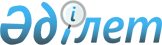 О бюджете сельских округов на 2018-2020 годы
					
			С истёкшим сроком
			
			
		
					Решение Казыгуртского районного маслихата Южно-Казахстанской области от 27 декабря 2017 года № 25/151-VI. Зарегистрировано Департаментом юстиции Южно-Казахстанской области 9 января 2018 года № 4386. Прекращено действие в связи с истечением срока
      В соответствии с пунктом 2 статьи 9-1, пунктом 2 статьи 75 Бюджетного кодекса Республики Казахстан от 4 декабря 2008 года, подпунктом 1) пункта 1 статьи 6 Закона Республики Казахстан от 23 января 2001 года "О местном государственном управлении и самоуправлении в Республике Казахстан" и решением Казыгуртского районного маслихата от 21 декабря 2017 года № 24/140-VI "Об районном бюджете на 2018-2020 годы", зарегистрированного в Реестре государственной регистрации нормативных правовых актов за № 4343, Казыгуртский районный маслихат РЕШИЛ:
      1. Утвердить бюджет сельского округа Казыгурт на 2018-2020 годы согласно приложениям 1 соответственно, в том числе на 2018 год в следующих объемах:
      1) доходы – 570 024 тысяч тенге:
      налоговые поступления – 89 504 тысяч тенге;
      неналоговые поступления – 8 184 тысяч тенге;
      поступления от продажи основного капитала – 0; 
      поступления трансфертов – 472 336 тысяч тенге;
      2) затраты – 570 024 тысяч тенге;
      3) чистое бюджетное кредитование – 0:
      бюджетные кредиты – 0;
      погашение бюджетных кредитов – 0;
      4) сальдо по операциям с финансовыми активами– 0:
      приобретение финансовых активов – 0;
      поступления от продажи финансовых активов государства – 0;
      5) дефицит (профицит) бюджета – 0;
      6) финансирование дефицита (использование профицита) бюджета – 0: 
      поступление займов – 0;
      погашение займов – 0;
      используемые остатки бюджетных средств – 0.
      Сноска. Пункт 1 - в редакции решения Казыгуртского районного маслихата Туркестанской области от 29.11.2018 № 36/237-VI (вводится в действие с 01.01.2018).


      2. Размер субвенций передаваемых из районного бюджета в сельский бюджет в 2018 году 431 495 тысяч тенге.
      3. Утвердить бюджет сельского округа Шарапхана на 2018-2020 годы согласно приложениям 2 соответственно, в том числе на 2018 годв следующих объемах:
      1) доходы – 224 380 тысяч тенге:
      налоговые поступления – 17 332 тысяч тенге;
      неналоговые поступления – 3 448 тысяч тенге;
      поступления от продажи основного капитала – 0; 
      поступления трансфертов – 203 600 тысяч тенге;
      2) затраты – 224 380 тысяч тенге; 
      3) чистое бюджетное кредитование – 0:
      бюджетные кредиты – 0;
      погашение бюджетных кредитов – 0;
      4) сальдо по операциям с финансовыми активами– 0:
      приобретение финансовых активов – 0;
      поступления от продажи финансовых активов государства – 0;
      5) дефицит (профицит) бюджета – 0;
      6) финансирование дефицита (использование профицита) бюджета – 0: 
      поступление займов – 0;
      погашение займов – 0;
      используемые остатки бюджетных средств – 0.
      Сноска. Пункт 3 - в редакции решения Казыгуртского районного маслихата Туркестанской области от 29.11.2018 № 36/237-VI (вводится в действие с 01.01.2018).


      4. Размер субвенций передаваемых из районного бюджета в сельский бюджет в 2018 году 144 103 тысяч тенге.
      5. Утвердить бюджет сельского округа Алтынтобе на 2018-2020 годы согласно приложениям 3 соответственно, в том числе на 2018 год в следующих объемах:
      1) доходы – 130 708 тысяч тенге:
      налоговые поступления – 12 215 тысяч тенге;
      неналоговые поступления – 3 744 тысяч тенге;
      поступления от продажи основного капитала – 0;
      поступления трансфертов – 114 749 тысяч тенге;
      2) затраты – 130 708 тысяч тенге; 
      3) чистое бюджетное кредитование – 0:
      бюджетные кредиты – 0;
      погашение бюджетных кредитов – 0;
      4) сальдо по операциям с финансовыми активами– 0:
      приобретение финансовых активов – 0;
      поступления от продажи финансовых активов государства – 0;
      5) дефицит (профицит) бюджета – 0;
      6) финансирование дефицита (использование профицита) бюджета – 0:
      поступление займов – 0;
      погашение займов – 0;
      используемые остатки бюджетных средств – 0.
      Сноска. Пункт 5 - в редакции решения Казыгуртского районного маслихата Туркестанской области от 29.11.2018 № 36/237-VI (вводится в действие с 01.01.2018).


      6. Размер субвенций передаваемых из районного бюджета в сельский бюджет в 2018 году 109 233 тысяч тенге.
      7. Утвердить бюджет сельского округа Карабау на 2018-2020 годы согласно приложениям 4 соответственно, в том числе на 2018 год в следующих объемах:
      1) доходы – 163367 тысяч тенге:
      налоговые поступления – 24 683 тысяч тенге;
      неналоговые поступления – 166 тысяч тенге;
      поступления от продажи основного капитала – 0; 
      поступления трансфертов – 138 518 тысяч тенге;
      2) затраты – 163 367 тысяч тенге; 
      3) чистое бюджетное кредитование – 0:
      бюджетные кредиты – 0;
      погашение бюджетных кредитов – 0;
      4) сальдо по операциям с финансовыми активами– 0:
      приобретение финансовых активов – 0;
      поступления от продажи финансовых активов государства – 0;
      5) дефицит (профицит) бюджета – 0;
      6) финансирование дефицита (использование профицита) бюджета – 0: 
      поступление займов – 0;
      погашение займов – 0;
      используемые остатки бюджетных средств – 0.
      Сноска. Пункт 7 - в редакции решения Казыгуртского районного маслихата Туркестанской области от 29.11.2018 № 36/237-VI (вводится в действие с 01.01.2018).


      8. Размер субвенций передаваемых из районного бюджета в сельский бюджет в 2018 году 125 908 тысяч тенге.
      9. Утвердить бюджет сельского округа Сабыр Рахимова на 2018-2020 годы согласно приложениям 5 соответственно, в том числе на 2018 год в следующих объемах:
      1) доходы – 115 685 тысяч тенге:
      налоговые поступления – 12 893 тысяч тенге;
      неналоговые поступления – 3 321 тысяч тенге;
      поступления от продажи основного капитала – 0; 
      поступления трансфертов – 99 471 тысяч тенге;
      2) затраты – 115 685 тысяч тенге; 
      3) чистое бюджетное кредитование – 0:
      бюджетные кредиты – 0;
      погашение бюджетных кредитов – 0;
      4) сальдо по операциям с финансовыми активами– 0:
      приобретение финансовых активов – 0;
      поступления от продажи финансовых активов государства – 0;
      5) дефицит (профицит) бюджета – 0;
      6) финансирование дефицита (использование профицита) бюджета – 0: 
      поступление займов – 0;
      погашение займов – 0;
      используемые остатки бюджетных средств – 0.
      Сноска. Пункт 9 - в редакции решения Казыгуртского районного маслихата Туркестанской области от 29.11.2018 № 36/237-VI (вводится в действие с 01.01.2018).


      10. Размер субвенций передаваемых из районного бюджета в сельский бюджет в 2018 году 95 897 тысяч тенге.
      11. Утвердить бюджет сельского округа Каракозы Абдалиева на 2018-2020 годы согласно приложениям 6 соответственно, в том числе на 2018 год в следующих объемах:
      1) доходы – 180 197 тысяч тенге:
      налоговые поступления – 18 499 тысяч тенге;
      неналоговые поступления – 474 тысяч тенге;
      поступления от продажи основного капитала – 0; 
      поступления трансфертов – 161 224 тысяч тенге;
      2) затраты – 180 197 тысяч тенге; 
      3) чистое бюджетное кредитование – 0:
      бюджетные кредиты – 0;
      погашение бюджетных кредитов – 0;
      4) сальдо по операциям с финансовыми активами– 0:
      приобретение финансовых активов – 0;
      поступления от продажи финансовых активов государства – 0;
      5) дефицит (профицит) бюджета – 0;
      6) финансирование дефицита (использование профицита) бюджета – 0: 
      поступление займов – 0;
      погашение займов – 0;
      используемые остатки бюджетных средств – 0.
      Сноска. Пункт 11 - в редакции решения Казыгуртского районного маслихата Туркестанской области от 29.11.2018 № 36/237-VI (вводится в действие с 01.01.2018).


      12. Размер субвенций передаваемых из районного бюджета в сельский бюджет в 2018 году 149 609 тысяч тенге.
      13. Утвердить бюджет сельского округа Кызылкия на 2018-2020 годы согласно приложениям 7 соответственно, в том числе на 2018 год в следующих объемах:
      1) доходы – 229 382 тысяч тенге:
      налоговые поступления – 11 944 тысяч тенге;
      неналоговые поступления – 3 418 тысяч тенге;
      поступления от продажи основного капитала – 0; 
      поступления трансфертов – 214 020 тысяч тенге;
      2) затраты – 229 382 тысяч тенге; 
      3) чистое бюджетное кредитование – 0:
      бюджетные кредиты – 0;
      погашение бюджетных кредитов – 0;
      4) сальдо по операциям с финансовыми активами– 0:
      приобретение финансовых активов – 0;
      поступления от продажи финансовых активов государства – 0;
      5) дефицит (профицит) бюджета – 0;
      6) финансирование дефицита (использование профицита) бюджета –0: 
      поступление займов – 0;
      погашение займов – 0;
      используемые остатки бюджетных средств – 0.
      Сноска. Пункт 13 - в редакции решения Казыгуртского районного маслихата Туркестанской области от 29.11.2018 № 36/237-VI (вводится в действие с 01.01.2018).


      14. Размер субвенций передаваемых из районного бюджета в сельский бюджет в 2018 году 191 036 тысяч тенге.
      15. Утвердить бюджет сельского округа Шанак на 2018-2020 годы согласно приложениям 8 соответственно, в том числе на 2018 год в следующих объемах:
      1) доходы – 77 823 тысяч тенге:
      налоговые поступления – 5 219 тысяч тенге;
      неналоговые поступления – 3 346 тысяч тенге;
      поступления от продажи основного капитала – 0; 
      поступления трансфертов – 69 258 тысяч тенге;
      2) затраты – 77 823 тысяч тенге; 
      3) чистое бюджетное кредитование – 0:
      бюджетные кредиты – 0;
      погашение бюджетных кредитов – 0;
      4) сальдо по операциям с финансовыми активами– 0:
      приобретение финансовых активов – 0;
      поступления от продажи финансовых активов государства – 0;
      5) дефицит (профицит) бюджета – 0;
      6) финансирование дефицита (использование профицита) бюджета – 0: 
      поступление займов – 0;
      погашение займов – 0;
      используемые остатки бюджетных средств – 0.
      Сноска. Пункт 15 - в редакции решения Казыгуртского районного маслихата Туркестанской области от 29.11.2018 № 36/237-VI (вводится в действие с 01.01.2018).


      16. Размер субвенций передаваемых из районного бюджета в сельский бюджет в 2018 году 61 768 тысяч тенге.
      17. Утвердить бюджет сельского округа Шарбулак на 2018-2020 годы согласно приложениям 9 соответственно, в том числе на 2018 год в следующих объемах:
      1) доходы – 92 426 тысяч тенге:
      налоговые поступления – 6 265 тысяч тенге;
      неналоговые поступления – 114 тысяч тенге;
      поступления от продажи основного капитала – 0; 
      поступления трансфертов – 86 047 тысяч тенге;
      2) затраты – 92 426 тысяч тенге; 
      3) чистое бюджетное кредитование – 0:
      бюджетные кредиты – 0;
      погашение бюджетных кредитов – 0;
      4) сальдо по операциям с финансовыми активами– 0:
      приобретение финансовых активов – 0;
      поступления от продажи финансовых активов государства – 0;
      5) дефицит (профицит) бюджета – 0;
      6) финансирование дефицита (использование профицита) бюджета – 0: 
      поступление займов – 0;
      погашение займов – 0;
      используемые остатки бюджетных средств – 0.
      Сноска. Пункт 17 - в редакции решения Казыгуртского районного маслихата Туркестанской области от 29.11.2018 № 36/237-VI (вводится в действие с 01.01.2018).


      18. Размер субвенций передаваемых из районного бюджета в сельский бюджет в 2018 году 74 081 тысяч тенге.
      19. Утвердить бюджет сельского округа Жанабазар на 2018-2020 годы согласно приложениям 10 соответственно, в том числе на 2018 год в следующих объемах:
      1) доходы – 169 227 тысяч тенге:
      налоговые поступления – 20 848 тысяч тенге;
      неналоговые поступления –273 тысяч тенге;
      поступления от продажи основного капитала – 0; 
      поступления трансфертов – 148 106 тысяч тенге;
      2) затраты – 169 227 тысяч тенге; 
      3) чистое бюджетное кредитование – 0:
      бюджетные кредиты – 0;
      погашение бюджетных кредитов – 0;
      4) сальдо по операциям с финансовыми активами– 0:
      приобретение финансовых активов – 0;
      поступления от продажи финансовых активов государства – 0;
      5) дефицит (профицит) бюджета – 0;
      6) финансирование дефицита (использование профицита) бюджета – 0: 
      поступление займов – 0;
      погашение займов – 0;
      используемые остатки бюджетных средств – 0.
      Сноска. Пункт 19 - в редакции решения Казыгуртского районного маслихата Туркестанской области от 29.11.2018 № 36/237-VI (вводится в действие с 01.01.2018).


      20. Размер субвенций передаваемых из районного бюджета в сельский бюджет в 2018 году 124 703 тысяч тенге.
      21. Утвердить бюджет сельского округа Турбат на 2018-2020 годы согласно приложениям 11 соответственно, в том числе на 2018 год в следующих объемах:
      1) доходы – 199 324 тысяч тенге:
      налоговые поступления – 10 682 тысяч тенге;
      неналоговые поступления – 239 тысяч тенге;
      поступления от продажи основного капитала – 0; 
      поступления трансфертов – 188 403 тысяч тенге;
      2) затраты – 199 324 тысяч тенге; 
      3) чистое бюджетное кредитование – 0:
      бюджетные кредиты – 0;
      погашение бюджетных кредитов – 0;
      4) сальдо по операциям с финансовыми активами– 0:
      приобретение финансовых активов – 0;
      поступления от продажи финансовых активов государства – 0;
      5) дефицит (профицит) бюджета – 0;
      6) финансирование дефицита (использование профицита) бюджета – 0: 
      поступление займов – 0;
      погашение займов – 0;
      используемые остатки бюджетных средств – 0.
      Сноска. Пункт 21 - в редакции решения Казыгуртского районного маслихата Туркестанской области от 29.11.2018 № 36/237-VI (вводится в действие с 01.01.2018).


      22. Размер субвенций передаваемых из районного бюджета в сельский бюджет в 2018 году 185 949 тысяч тенге.
      23. Утвердить бюджет сельского округа Какпак на 2018-2020 годы согласно приложениям 12 соответственно, в том числе на 2018 год в следующих объемах:
      1) доходы – 129 282 тысяч тенге:
      налоговые поступления – 8 510 тысяч тенге;
      неналоговые поступления – 349 тысяч тенге;
      поступления от продажи основного капитала – 0; 
      поступления трансфертов – 120 423 тысяч тенге;
      2) затраты – 129 282 тысяч тенге; 
      3) чистое бюджетное кредитование – 0:
      бюджетные кредиты – 0;
      погашение бюджетных кредитов – 0;
      4) сальдо по операциям с финансовыми активами– 0:
      приобретение финансовых активов – 0;
      поступления от продажи финансовых активов государства – 0;
      5) дефицит (профицит) бюджета – 0;
      6) финансирование дефицита (использование профицита) бюджета – 0: 
      поступление займов – 0;
      погашение займов – 0;
      используемые остатки бюджетных средств – 0.
      Сноска. Пункт 23 - в редакции решения Казыгуртского районного маслихата Туркестанской области от 29.11.2018 № 36/237-VI (вводится в действие с 01.01.2018).


      24. Размер субвенций передаваемых из районного бюджета в сельский бюджет в 2018 году 109 400 тысяч тенге.
      25. Утвердить бюджет сельского округа Жигерген на 2018-2020 годы согласно приложениям 13 соответственно, в том числе на 2018 год в следующих объемах:
      1) доходы – 87 963 тысяч тенге:
      налоговые поступления – 4 194 тысяч тенге;
      неналоговые поступления – 183 тысяч тенге;
      поступления от продажи основного капитала – 0; 
      поступления трансфертов – 83 586 тысяч тенге;
      2) затраты – 87 963 тысяч тенге; 
      3) чистое бюджетное кредитование – 0:
      бюджетные кредиты – 0;
      погашение бюджетных кредитов – 0;
      4) сальдо по операциям с финансовыми активами– 0:
      приобретение финансовых активов – 0;
      поступления от продажи финансовых активов государства – 0;
      5) дефицит (профицит) бюджета – 0;
      6) финансирование дефицита (использование профицита) бюджета – 0: 
      поступление займов – 0;
      погашение займов – 0;
      используемые остатки бюджетных средств – 0.
      Сноска. Пункт 25 - в редакции решения Казыгуртского районного маслихата Туркестанской области от 29.11.2018 № 36/237-VI (вводится в действие с 01.01.2018).


      26. Размер субвенций передаваемых из районного бюджета в сельский бюджет в 2018 году 74 753 тысяч тенге.
      27. В соответствии с пунктом 9 статьи 139 Трудового Кодекса Республики Казахстан от 23 ноября 2015 года установить на 2018 год повышенные на двадцать пять процентов должностные оклады и тарифные ставки специалистам в области социального обеспечения, образования, культуры, спорта и ветеринарии, являющимся гражданскими служащими и работающим в сельской местности в организациях, финансируемых из районного бюджета, по сравнению с окладами и ставками гражданских служащих, занимающихся этими видами деятельности в городских условиях.
      28. Государственному учреждению "Аппарат Казыгуртского районного маслихата" в установленном законодательством Республики Казахстан порядке обеспечит:
      1) государственную регистрацию настоящего решения в территориальном органе юстици;
      2) в течение десяти календарных дней со дня государственной регистрации настоящего решения маслихата направление его копии в бумажном и электронном виде на казахском и русском языках в Республиканское государственное предприятие на праве хозяйственного ведения "Республиканский центр правовой информации" для официального опубликования и включения в Эталонный контрольный банк нормативных правовых актов Республики Казахстан;
      3) в течение десяти календарных дней со дня государственной регистрации настоящего решения направление его копии на официальное опубликование в периодические печатные издания, распространяемых на территории Казыгуртского района;
      4) размещение настоящего решения на интернет-ресурсе Казыгуртского районного маслихата после его официального опубликования.
      29. Настоящее решение вводится в действие с 1 января 2018 года. Бюджет сельского округа Казыгурт на 2018 год
      Сноска. Приложение 1 - в редакции решения Казыгуртского районного маслихата Туркестанской области от 29.11.2018 № 36/237-VI (вводится в действие с 01.01.2018) Бюджет сельского округа Казыгурт на 2019 год Бюджет сельского округа Казыгурт на 2020 год Бюджет сельского округа Шарапхана на 2018 год
      Сноска. Приложение 4 - в редакции решения Казыгуртского районного маслихата Туркестанской области от 29.11.2018 № 36/237-VI (вводится в действие с 01.01.2018). Бюджет сельского округа Шарапхана на 2019 год Бюджет сельского округа Шарапхана на 2020 год Бюджет сельского округа Алтынтобе на 2018 год
      Сноска. Приложение 7 - в редакции решения Казыгуртского районного маслихата Туркестанской области от 29.11.2018 № 36/237-VI (вводится в действие с 01.01.2018). Бюджет сельского округа Алтынтобе на 2019 год Бюджет сельского округа Алтынтобе на 2020 год Бюджет сельского округа Карабау на 2018 год
      Сноска. Приложение 10 - в редакции решения Казыгуртского районного маслихата Туркестанской области от 29.11.2018 № 36/237-VI (вводится в действие с 01.01.2018). Бюджет сельского округа Карабау на 2019 год Бюджет сельского округа Карабау на 2020 год Бюджет сельского округа Сабыр Рахимова на 2018 год
      Сноска. Приложение 13 - в редакции решения Казыгуртского районного маслихата Туркестанской области от 29.11.2018 № 36/237-VI (вводится в действие с 01.01.2018). Бюджет сельского округа Сабыр Рахимова на 2019 год Бюджет сельского округа Сабыр Рахимова на 2020 год Бюджет сельского округа Каракозы Абдалиева на 2018 год
      Сноска. Приложение 16 - в редакции решения Казыгуртского районного маслихата Туркестанской области от 29.11.2018 № 36/237-VI (вводится в действие с 01.01.2018). Бюджет сельского округа Каракозы Абдалиева на 2019 год Бюджет сельского округа Каракозы Абдалиева на 2020 год Бюджет сельского округа Кызылкия на 2018 год
      Сноска. Приложение 19 - в редакции решения Казыгуртского районного маслихата Туркестанской области от 29.11.2018 № 36/237-VI (вводится в действие с 01.01.2018). Бюджет сельского округа Кызылкия на 2019 год Бюджет сельского округа Кызылкия на 2020 год Бюджет сельского округа Шанак на 2018 год
      Сноска. Приложение 22 - в редакции решения Казыгуртского районного маслихата Туркестанской области от 29.11.2018 № 36/237-VI (вводится в действие с 01.01.2018). Бюджет сельского округа Шанак на 2019 год Бюджет сельского округа Шанак на 2020 год Бюджет сельского округа Шарбулак на 2018 год
      Сноска. Приложение 25 - в редакции решения Казыгуртского районного маслихата Туркестанской области от 29.11.2018 № 36/237-VI (вводится в действие с 01.01.2018). Бюджет сельского округа Шарбулак на 2019 год Бюджет сельского округа Шарбулак на 2020 год Бюджет сельского округа Жанабазар на 2018 год
      Сноска. Приложение 28 - в редакции решения Казыгуртского районного маслихата Туркестанской области от 29.11.2018 № 36/237-VI (вводится в действие с 01.01.2018). Бюджет сельского округа Жанабазар на 2019 год Бюджет сельского округа Жанабазар на 2020 год Бюджет сельского округа Турбат на 2018 год
      Сноска. Приложение 31 - в редакции решения Казыгуртского районного маслихата Туркестанской области от 29.11.2018 № 36/237-VI (вводится в действие с 01.01.2018). Бюджет сельского округа Турбат на 2019 год Бюджет сельского округа Турбат на 2020 год Бюджет сельского округа Какпак на 2018 год
      Сноска. Приложение 34 - в редакции решения Казыгуртского районного маслихата Туркестанской области от 29.11.2018 № 36/237-VI (вводится в действие с 01.01.2018). Бюджет сельского округа Какпак на 2019 год Бюджет сельского округа Какпак на 2020 год Бюджет сельского округа Жигерген на 2018 год
      Сноска. Приложение 37 - в редакции решения Казыгуртского районного маслихата Туркестанской области от 29.11.2018 № 36/237-VI (вводится в действие с 01.01.2018). Бюджет сельского округа Жигерген на 2019 год Бюджет сельского округа Жигерген на 2020 год
					© 2012. РГП на ПХВ «Институт законодательства и правовой информации Республики Казахстан» Министерства юстиции Республики Казахстан
				
      Председатель сессии

      районного маслихата

С. Сенгирбаев

      Секретарь районного маслихата

У. Копеев
Приложение 1
к решению Казыгуртского
районного маслихата от 27
декабря 2017 года № 25/151-VІ
Категорий
Категорий
Категорий
Категорий
Категорий
Сумма тысяч тенге
Классы Наименование
Классы Наименование
Классы Наименование
Классы Наименование
Сумма тысяч тенге
Подклассы
Подклассы
Сумма тысяч тенге
1. Доходы
570 024
1
Налоговые поступления
89 504
01
Подоходный налог
33 551
2
Индивидуальный подоходный налог
33 551
04
Hалоги на собственность
55 735
1
Hалоги на имущество
387
3
Земельный налог
2 751
4
Hалог на транспортные средства
52 597
05
Внутренние налоги на товары, работы и услуги
218
4
Сборы за ведение предпринимательской и профессиональной деятельности
218
2
Неналоговые поступления
8 184
01
Доходы от государственной собственности
530
5
Доходы от аренды имущества, находящегося в государственной собственности
530
04
Штрафы, пени, санкции, взыскания, налагаемые государственными учреждениями, финансируемыми из государственного бюджета, а также содержащимися и финансируемыми из бюджета (сметы расходов) Национального Банка Республики Казахстан
140
1
Штрафы, пени, санкции, взыскания, налагаемые государственными учреждениями, финансируемыми из государственного бюджета, а также содержащимися и финансируемыми из бюджета (сметы расходов) Национального Банка Республики Казахстан, за исключением поступлений от организаций нефтяного сектора
140
06
Прочие неналоговые поступления
7 514
1
Прочие неналоговые поступления
7 514
3
Поступления от продажи основного капитала
0
4
Поступления трансфертов
472 336
02
Трансферты из вышестоящих органов государственного управления
472 336
3
Трансферты из районного (города областного значения) бюджета
472 336
Функциональная группа 
Функциональная группа 
Функциональная группа 
Функциональная группа 
Функциональная группа 
Сумма тысяч тенге
Функциональная подгруппа 
Функциональная подгруппа 
Функциональная подгруппа 
Функциональная подгруппа 
Сумма тысяч тенге
Администратор бюджетных программ 
Администратор бюджетных программ 
Администратор бюджетных программ 
Сумма тысяч тенге
Программа
Программа
Сумма тысяч тенге
Наименование
Сумма тысяч тенге
2. Затраты
570 024
01
Государственные услуги общего характера
57 220
01
Представительные, исполнительные и другие органы, выполняющие общие функции государственного управления
57 220
124
Аппарат акима города районного значения, села, поселка, сельского округа
57 220
001
Услуги по обеспечению деятельности акима города районного значения, села, поселка, сельского округа
33 950
022
Капитальные расходы государственного органа
23 270
04
Образование
512 804
01
Дошкольное воспитание и обучение
512 111
124
Аппарат акима города районного значения, села, поселка, сельского округа
512 111
004
Дошкольное воспитание и обучение и организация медицинского обслуживания в организациях дошкольного воспитания и обучения
512 111
02
Начальное, основное среднее и общее среднее образование
693
124
Аппарат акима города районного значения, села, поселка, сельского округа
693
005
Организация бесплатного подвоза учащихся до ближайшей школы и обратно в сельской местности
693
07
Жилищно-коммунальное хозяйство
0
03
Благоустройство населенных пунктов
0
124
Аппарат акима города районного значения, села, поселка, сельского округа
0
009
Обеспечение санитарии населенных пунктов
0
3. Чистое бюджетное кредитование
0
Бюджетные кредиты
0
Погашение бюджетных кредитов
0
4. Сальдо по операциям с финансовыми активами
0
Приобретение финансовых активов
0
Поступления от продажи финансовых активов государства
0
5. Дефицит (профицит) бюджета
0
6. Финансирование дефицита (использование профицита) бюджета
0
Поступление займов
0
Погашение займов
0
Используемые остатки бюджетных средств
0Приложение 2
к решению Казыгуртского
районного маслихата от 27
декабря 2017 года № 25/151-VІ
Категория
Категория
Категория
Категория
Категория
тысяч тенге
 Класс
 Класс
 Класс
 Наименование
тысяч тенге
 Подкласс
 Подкласс
 Подкласс
тысяч тенге
1. Доходы
453 191
1
Налоговые поступления
95 861
1
Подоходный налог
49 740
2
Индивидуальный подоходный налог
49 740
4
Налоги на собственность
46 121
1
Налоги на имущество
977
3
Земельный налог
2 895
4
Налог на транспортные средства
42 249
2
Неналоговые поступления
0
3
Поступления от продажи основного капитала
0
4
Поступления трансфертов
357 330
2
Трансферты из вышестоящих органов государственного управления
357 330
3
Трансферты из районного (города областного значения) бюджета
357 330
Функциональная группа Функциональная подгруппа Наименование Администратор бюджетных программПрограмма
Функциональная группа Функциональная подгруппа Наименование Администратор бюджетных программПрограмма
Функциональная группа Функциональная подгруппа Наименование Администратор бюджетных программПрограмма
Функциональная группа Функциональная подгруппа Наименование Администратор бюджетных программПрограмма
Функциональная группа Функциональная подгруппа Наименование Администратор бюджетных программПрограмма
тысяч тенге
2. Затраты
453 191
01
Государственные услуги общего характера
32 801
1
Представительные, исполнительные и другие органы, выполняющие общие функции государственного управления
32 801
124
Аппарат акима города районного значения, села, поселка, сельского округа
32 801
001
Услуги по обеспечению деятельности акима города районного значения, села, поселка, сельского округа
32 801
04
Образование
405 390
1
Дошкольное воспитание и обучение
401 590
124
Аппарат акима города районного значения, села, поселка, сельского округа
401 590
004
Дошкольное воспитание и обучение и организация медицинского обслуживания в организациях дошкольного воспитания и обучения
401 590
2
Начальное, основное среднее и общее среднее образование
3 800
124
Аппарат акима города районного значения, села, поселка, сельского округа
3 800
005
Организация бесплатного подвоза учащихся до ближайшей школы и обратно в сельской местности
3 800
07
Жилищно-коммунальное хозяйство
15 000
3
Благоустройство населенных пунктов
15 000
124
Аппарат акима города районного значения, села, поселка, сельского округа
15 000
009
Обеспечение санитарии населенных пунктов
15 000
3. Чистое бюджетное кредитование
0
Бюджетные кредиты
0
Погашение бюджетных кредитов
0
4. Сальдо по операциям с финансовыми активами
0
Приобретение финансовых активов
0
Поступления от продажи финансовых активов государства
0
5. Дефицит (профицит) бюджета
0
6. Финансирование дефицита (использование профицита) бюджета
0
Поступления займов
0
Погашение займов
0
Используемые остатки бюджетных средств
0Приложение 3
к решению Казыгуртского
районного маслихата от 27
декабря 2017 года № 25/151-VІ
Категория
Категория
Категория
Категория
Категория
тысяч тенге
 Класс
 Класс
 Класс
 Наименование
тысяч тенге
 Подкласс
 Подкласс
 Подкласс
тысяч тенге
1. Доходы
454 691
1
Налоговые поступления
102 605
1
Подоходный налог
53 227
2
Индивидуальный подоходный налог
53 227
4
Налоги на собственность
49 378
1
Налоги на имущество
1 051
3
Земельный налог
3 110
4
Налог на транспортные средства
45 217
2
Неналоговые поступления
0
3
Поступления от продажи основного капитала
0
4
Поступления трансфертов
352 086
2
Трансферты из вышестоящих органов государственного управления
352 086
3
Трансферты из районного (города областного значения) бюджета
352 086
Функциональная группа Функциональная подгруппа Наименование Администратор бюджетных программПрограмма
Функциональная группа Функциональная подгруппа Наименование Администратор бюджетных программПрограмма
Функциональная группа Функциональная подгруппа Наименование Администратор бюджетных программПрограмма
Функциональная группа Функциональная подгруппа Наименование Администратор бюджетных программПрограмма
Функциональная группа Функциональная подгруппа Наименование Администратор бюджетных программПрограмма
тысяч тенге
2. Затраты
454 691
01
Государственные услуги общего характера
33 301
1
Представительные, исполнительные и другие органы, выполняющие общие функции государственного управления
33 301
124
Аппарат акима города районного значения, села, поселка, сельского округа
33 301
001
Услуги по обеспечению деятельности акима города районного значения, села, поселка, сельского округа
33 301
04
Образование
406 390
1
Дошкольное воспитание и обучение
402 590
124
Аппарат акима города районного значения, села, поселка, сельского округа
402 590
004
Дошкольное воспитание и обучение и организация медицинского обслуживания в организациях дошкольного воспитания и обучения
402 590
2
Начальное, основное среднее и общее среднее образование
3 800
124
Аппарат акима города районного значения, села, поселка, сельского округа
3 800
005
Организация бесплатного подвоза учащихся до ближайшей школы и обратно в сельской местности
3 800
07
Жилищно-коммунальное хозяйство
15 000
3
Благоустройство населенных пунктов
15 000
124
Аппарат акима города районного значения, села, поселка, сельского округа
15 000
009
Обеспечение санитарии населенных пунктов
15 000
3. Чистое бюджетное кредитование
0
Бюджетные кредиты
0
Погашение бюджетных кредитов
0
4. Сальдо по операциям с финансовыми активами
0
Приобретение финансовых активов
0
Поступления от продажи финансовых активов государства
0
5. Дефицит (профицит) бюджета
0
6. Финансирование дефицита (использование профицита) бюджета
0
Поступления займов
0
Погашение займов
0
Используемые остатки бюджетных средств
0Приложение 4
к решению Казыгуртского
районного маслихата от 27
декабря 2017 года № 25/151-VІ
Категорий
Категорий
Категорий
Категорий
Категорий
Сумма тысяч тенге
Классы Наименование
Классы Наименование
Классы Наименование
Классы Наименование
Сумма тысяч тенге
Подклассы
Подклассы
Сумма тысяч тенге
1. Доходы
224 380
1
Налоговые поступления
17 332
01
Подоходный налог
5 049
2
Индивидуальный подоходный налог
5 049
04
Hалоги на собственность
12 283
1
Hалоги на имущество
207
3
Земельный налог
494
4
Hалог на транспортные средства
11 582
2
Неналоговые поступления
3 448
01
Доходы от государственной собственности
65
5
Доходы от аренды имущества, находящегося в государственной собственности
65
04
Штрафы, пени, санкции, взыскания, налагаемые государственными учреждениями, финансируемыми из государственного бюджета, а также содержащимися и финансируемыми из бюджета (сметы расходов) Национального Банка Республики Казахстан
80
1
Штрафы, пени, санкции, взыскания, налагаемые государственными учреждениями, финансируемыми из государственного бюджета, а также содержащимися и финансируемыми из бюджета (сметы расходов) Национального Банка Республики Казахстан, за исключением поступлений от организаций нефтяного сектора
80
06
Прочие неналоговые поступления
3 303
1
Прочие неналоговые поступления
3 303
3
Поступления от продажи основного капитала
0
4
Поступления трансфертов
203 600
02
Трансферты из вышестоящих органов государственного управления
203 600
3
Трансферты из районного (города областного значения) бюджета
203 600
Функциональная группа 
Функциональная группа 
Функциональная группа 
Функциональная группа 
Функциональная группа 
Сумма тысяч тенге
Функциональная подгруппа 
Функциональная подгруппа 
Функциональная подгруппа 
Функциональная подгруппа 
Сумма тысяч тенге
Администратор бюджетных программ 
Администратор бюджетных программ 
Администратор бюджетных программ 
Сумма тысяч тенге
Программа
Программа
Сумма тысяч тенге
Наименование
Сумма тысяч тенге
2. Затраты
224 380
01
Государственные услуги общего характера
26 391
01
Представительные, исполнительные и другие органы, выполняющие общие функции государственного управления
26 391
124
Аппарат акима города районного значения, села, поселка, сельского округа
26 391
001
Услуги по обеспечению деятельности акима города районного значения, села, поселка, сельского округа
22 924
022
Капитальные расходы государственного органа
3 467
04
Образование
197 686
01
Дошкольное воспитание и обучение
197 686
124
Аппарат акима города районного значения, села, поселка, сельского округа
197 686
004
Дошкольное воспитание и обучение и организация медицинского обслуживания в организациях дошкольного воспитания и обучения
197 686
07
Жилищно-коммунальное хозяйство
303
03
Благоустройство населенных пунктов
303
124
Аппарат акима города районного значения, села, поселка, сельского округа
303
009
Обеспечение санитарии населенных пунктов
303
3. Чистое бюджетное кредитование
0
Бюджетные кредиты
0
Погашение бюджетных кредитов
0
4. Сальдо по операциям с финансовыми активами
0
Приобретение финансовых активов
0
Поступления от продажи финансовых активов государства
0
5. Дефицит (профицит) бюджета
0
6. Финансирование дефицита (использование профицита) бюджета
0
Поступление займов
0
Погашение займов
0
Используемые остатки бюджетных средств
0Приложение 5
к решению Казыгуртского
районного маслихата от 27
декабря 2017 года № 25/151-VІ
Категория
Категория
Категория
Категория
Категория
тысяч тенге
 Класс
 Класс
 Класс
 Наименование
тысяч тенге
 Подкласс
 Подкласс
 Подкласс
тысяч тенге
1. Доходы
151 170
1
Налоговые поступления
6 008
1
Подоходный налог
1 819
2
Индивидуальный подоходный налог
1 819
4
Налоги на собственность
4 607
1
Налоги на имущество
134
3
Земельный налог
807
4
Налог на транспортные средства
3 666
2
Неналоговые поступления
0
3
Поступления от продажи основного капитала
0
4
Поступления трансфертов
144 744
2
Трансферты из вышестоящих органов государственного управления
144 744
3
Трансферты из районного (города областного значения) бюджета
144 744
Функциональная группа Функциональная подгруппа Наименование Администратор бюджетных программПрограмма
Функциональная группа Функциональная подгруппа Наименование Администратор бюджетных программПрограмма
Функциональная группа Функциональная подгруппа Наименование Администратор бюджетных программПрограмма
Функциональная группа Функциональная подгруппа Наименование Администратор бюджетных программПрограмма
Функциональная группа Функциональная подгруппа Наименование Администратор бюджетных программПрограмма
тысяч тенге
2. Затраты
151 170
01
Государственные услуги общего характера
22 134
1
Представительные, исполнительные и другие органы, выполняющие общие функции государственного управления
22 134
124
Аппарат акима города районного значения, села, поселка, сельского округа
22 134
001
Услуги по обеспечению деятельности акима города районного значения, села, поселка, сельского округа
22 134
04
Образование
128 736
1
Дошкольное воспитание и обучение
128 736
124
Аппарат акима города районного значения, села, поселка, сельского округа
128 736
004
Дошкольное воспитание и обучение и организация медицинского обслуживания в организациях дошкольного воспитания и обучения
128 736
07
Жилищно-коммунальное хозяйство
300
3
Благоустройство населенных пунктов
300
124
Аппарат акима города районного значения, села, поселка, сельского округа
300
009
Обеспечение санитарии населенных пунктов
300
3. Чистое бюджетное кредитование
0
Бюджетные кредиты
0
Погашение бюджетных кредитов
0
4. Сальдо по операциям с финансовыми активами
0
Приобретение финансовых активов
0
Поступления от продажи финансовых активов государства
0
5. Дефицит (профицит) бюджета
0
6. Финансирование дефицита (использование профицита) бюджета
0
Поступления займов
0
Погашение займов
0
Используемые остатки бюджетных средств
0Приложение 6
к решению Казыгуртского
районного маслихата от 27
декабря 2017 года № 25/151-VІ
Категория
Категория
Категория
Категория
Категория
тысяч тенге
 Класс
 Класс
 Класс
 Наименование
тысяч тенге
 Подкласс
 Подкласс
 Подкласс
тысяч тенге
1. Доходы
152 663
1
Налоговые поступления
6 873
1
Подоходный налог
1 946
2
Индивидуальный подоходный налог
1 946
4
Налоги на собственность
4 927
1
Налоги на имущество
143
3
Земельный налог
863
4
Налог на транспортные средства
3 921
2
Неналоговые поступления
0
3
Поступления от продажи основного капитала
0
4
Поступления трансфертов
145 790
2
Трансферты из вышестоящих органов государственного управления
145 790
3
Трансферты из районного (города областного значения) бюджета
145 790
Функциональная группа Функциональная подгруппа Наименование Администратор бюджетных программПрограмма
Функциональная группа Функциональная подгруппа Наименование Администратор бюджетных программПрограмма
Функциональная группа Функциональная подгруппа Наименование Администратор бюджетных программПрограмма
Функциональная группа Функциональная подгруппа Наименование Администратор бюджетных программПрограмма
Функциональная группа Функциональная подгруппа Наименование Администратор бюджетных программПрограмма
тысяч тенге
2. Затраты
152 663
01
Государственные услуги общего характера
22 584
1
Представительные, исполнительные и другие органы, выполняющие общие функции государственного управления
22 584
124
Аппарат акима города районного значения, села, поселка, сельского округа
22 584
001
Услуги по обеспечению деятельности акима города районного значения, села, поселка, сельского округа
22 584
04
Образование
129 779
1
Дошкольное воспитание и обучение
129 779
124
Аппарат акима города районного значения, села, поселка, сельского округа
129 779
004
Дошкольное воспитание и обучение и организация медицинского обслуживания в организациях дошкольного воспитания и обучения
129 779
07
Жилищно-коммунальное хозяйство
300
3
Благоустройство населенных пунктов
300
124
Аппарат акима города районного значения, села, поселка, сельского округа
300
009
Обеспечение санитарии населенных пунктов
300
3. Чистое бюджетное кредитование
0
Бюджетные кредиты
0
Погашение бюджетных кредитов
0
4. Сальдо по операциям с финансовыми активами
0
Приобретение финансовых активов
0
Поступления от продажи финансовых активов государства
0
5. Дефицит (профицит) бюджета
0
6. Финансирование дефицита (использование профицита) бюджета
0
Поступления займов
0
Погашение займов
0
Используемые остатки бюджетных средств
0Приложение 7
к решению Казыгуртского
районного маслихата от 27
декабря 2017 года № 25/151-VІ
Категорий
Категорий
Категорий
Категорий
Категорий
Сумма тысяч тенге
Классы Наименование
Классы Наименование
Классы Наименование
Классы Наименование
Сумма тысяч тенге
Подклассы
Подклассы
Сумма тысяч тенге
1. Доходы
130 708
1
Налоговые поступления
12 215
01
Подоходный налог
2 298
2
Индивидуальный подоходный налог
2 298
04
Hалоги на собственность
9 887
1
Hалоги на имущество
87
3
Земельный налог
470
4
Hалог на транспортные средства
9 330
05
Внутренние налоги на товары, работы и услуги
30
4
Сборы за ведение предпринимательской и профессиональной деятельности
30
2
Неналоговые поступления
3 744
01
Доходы от государственной собственности
51
5
Доходы от аренды имущества, находящегося в государственной собственности
51
04
Штрафы, пени, санкции, взыскания, налагаемые государственными учреждениями, финансируемыми из государственного бюджета, а также содержащимися и финансируемыми из бюджета (сметы расходов) Национального Банка Республики Казахстан
40
1
Штрафы, пени, санкции, взыскания, налагаемые государственными учреждениями, финансируемыми из государственного бюджета, а также содержащимися и финансируемыми из бюджета (сметы расходов) Национального Банка Республики Казахстан, за исключением поступлений от организаций нефтяного сектора
40
06
Прочие неналоговые поступления
3 653
1
Прочие неналоговые поступления
3 653
3
Поступления от продажи основного капитала
0
4
Поступления трансфертов
114 749
02
Трансферты из вышестоящих органов государственного управления
114 749
3
Трансферты из районного (города областного значения) бюджета
114 749
Функциональная группа 
Функциональная группа 
Функциональная группа 
Функциональная группа 
Функциональная группа 
Сумма тысяч тенге
Функциональная подгруппа 
Функциональная подгруппа 
Функциональная подгруппа 
Функциональная подгруппа 
Сумма тысяч тенге
Администратор бюджетных программ 
Администратор бюджетных программ 
Администратор бюджетных программ 
Сумма тысяч тенге
Программа
Программа
Сумма тысяч тенге
Наименование
Сумма тысяч тенге
2. Затраты
130 708
01
Государственные услуги общего характера
39 387
01
Представительные, исполнительные и другие органы, выполняющие общие функции государственного управления
39 387
124
Аппарат акима города районного значения, села, поселка, сельского округа
39 387
001
Услуги по обеспечению деятельности акима города районного значения, села, поселка, сельского округа
21 431
022
Капитальные расходы государственного органа
17 956
04
Образование
89 843
01
Дошкольное воспитание и обучение
89 843
124
Аппарат акима города районного значения, села, поселка, сельского округа
89 843
004
Дошкольное воспитание и обучение и организация медицинского обслуживания в организациях дошкольного воспитания и обучения
89 843
07
Жилищно-коммунальное хозяйство
1 478
03
Благоустройство населенных пунктов
1 478
124
Аппарат акима города районного значения, села, поселка, сельского округа
1 478
009
Обеспечение санитарии населенных пунктов
400
011
Благоустройство и озеленение населенных пунктов
1 078
3. Чистое бюджетное кредитование
0
Бюджетные кредиты
0
Погашение бюджетных кредитов
0
4. Сальдо по операциям с финансовыми активами
0
Приобретение финансовых активов
0
Поступления от продажи финансовых активов государства
0
5. Дефицит (профицит) бюджета
0
6. Финансирование дефицита (использование профицита) бюджета
0
Поступление займов
0
Погашение займов
0
Используемые остатки бюджетных средств
0Приложение 8
к решению Казыгуртского
районного маслихата от 27
декабря 2017 года № 25/151-VІ
Категория
Категория
Категория
Категория
Категория
тысяч тенге
 Класс
 Класс
 Класс
 Наименование
тысяч тенге
 Подкласс
 Подкласс
 Подкласс
тысяч тенге
1. Доходы
95 574
1
Налоговые поступления
8 669
1
Подоходный налог
4 494
2
Индивидуальный подоходный налог
4 494
4
Налоги на собственность
4 175
1
Налоги на имущество
86
3
Земельный налог
776
4
Налог на транспортные средства
3 313
2
Неналоговые поступления
0
3
Поступления от продажи основного капитала
0
4
Поступления трансфертов
83 905
2
Трансферты из вышестоящих органов государственного управления
83 905
3
Трансферты из районного (города областного значения) бюджета
83 905
Функциональная группа Функциональная подгруппа Наименование Администратор бюджетных программПрограмма
Функциональная группа Функциональная подгруппа Наименование Администратор бюджетных программПрограмма
Функциональная группа Функциональная подгруппа Наименование Администратор бюджетных программПрограмма
Функциональная группа Функциональная подгруппа Наименование Администратор бюджетных программПрограмма
Функциональная группа Функциональная подгруппа Наименование Администратор бюджетных программПрограмма
тысяч тенге
2. Затраты
92 574
01
Государственные услуги общего характера
20 139
1
Представительные, исполнительные и другие органы, выполняющие общие функции государственного управления
20 139
124
Аппарат акима города районного значения, села, поселка, сельского округа
20 139
001
Услуги по обеспечению деятельности акима города районного значения, села, поселка, сельского округа
20 139
04
Образование
71 835
1
Дошкольное воспитание и обучение
71 835
124
Аппарат акима города районного значения, села, поселка, сельского округа
71 835
004
Дошкольное воспитание и обучение и организация медицинского обслуживания в организациях дошкольного воспитания и обучения
71 835
07
Жилищно-коммунальное хозяйство
600
3
Благоустройство населенных пунктов
600
124
Аппарат акима города районного значения, села, поселка, сельского округа
600
009
Обеспечение санитарии населенных пунктов
300
011
Благоустройство и озеленение населенных пунктов
300
3. Чистое бюджетное кредитование
0
Бюджетные кредиты
0
Погашение бюджетных кредитов
0
4. Сальдо по операциям с финансовыми активами
0
Приобретение финансовых активов
0
Поступления от продажи финансовых активов государства
0
5. Дефицит (профицит) бюджета
0
6. Финансирование дефицита (использование профицита) бюджета
0
Поступления займов
0
Погашение займов
0
Используемые остатки бюджетных средств
0Приложение 9
к решению Казыгуртского
районного маслихата от 27
декабря 2017 года № 25/151-VІ
Категория
Категория
Категория
Категория
Категория
тысяч тенге
 Класс
 Класс
 Класс
 Наименование
тысяч тенге
 Подкласс
 Подкласс
 Подкласс
тысяч тенге
1. Доходы
94 074
1
Налоговые поступления
9 273
1
Подоходный налог
4 808
2
Индивидуальный подоходный налог
4 808
4
Налоги на собственность
4 465
1
Налоги на имущество
92
3
Земельный налог
829
4
Налог на транспортные средства
3 544
2
Неналоговые поступления
0
3
Поступления от продажи основного капитала
0
4
Поступления трансфертов
84 801
2
Трансферты из вышестоящих органов государственного управления
84 801
3
Трансферты из районного (города областного значения) бюджета
84 801
Функциональная группа Функциональная подгруппа Наименование Администратор бюджетных программПрограмма
Функциональная группа Функциональная подгруппа Наименование Администратор бюджетных программПрограмма
Функциональная группа Функциональная подгруппа Наименование Администратор бюджетных программПрограмма
Функциональная группа Функциональная подгруппа Наименование Администратор бюджетных программПрограмма
Функциональная группа Функциональная подгруппа Наименование Администратор бюджетных программПрограмма
тысяч тенге
2. Затраты
94 074
01
Государственные услуги общего характера
20 639
1
Представительные, исполнительные и другие органы, выполняющие общие функции государственного управления
20 639
124
Аппарат акима города районного значения, села, поселка, сельского округа
20 639
001
Услуги по обеспечению деятельности акима города районного значения, села, поселка, сельского округа
20 639
04
Образование
72 835
1
Дошкольное воспитание и обучение
72 835
124
Аппарат акима города районного значения, села, поселка, сельского округа
72 835
004
Дошкольное воспитание и обучение и организация медицинского обслуживания в организациях дошкольного воспитания и обучения
72 835
07
Жилищно-коммунальное хозяйство
600
3
Благоустройство населенных пунктов
600
124
Аппарат акима города районного значения, села, поселка, сельского округа
600
009
Обеспечение санитарии населенных пунктов
300
011
Благоустройство и озеленение населенных пунктов
300
3. Чистое бюджетное кредитование
0
Бюджетные кредиты
0
Погашение бюджетных кредитов
0
4. Сальдо по операциям с финансовыми активами
0
Приобретение финансовых активов
0
Поступления от продажи финансовых активов государства
0
5. Дефицит (профицит) бюджета
0
6. Финансирование дефицита (использование профицита) бюджета
0
Поступления займов
0
Погашение займов
0
Используемые остатки бюджетных средств
0Приложение 10
к решению Казыгуртского
районного маслихата от 27
декабря 2017 года № 25/151-VІ
Категорий
Категорий
Категорий
Категорий
Категорий
Сумма тысяч тенге
Классы Наименование
Классы Наименование
Классы Наименование
Классы Наименование
Сумма тысяч тенге
Подклассы
Подклассы
Сумма тысяч тенге
1. Доходы
163 367
1
Налоговые поступления
24 683
01
Подоходный налог
17 000
2
Индивидуальный подоходный налог
17 000
04
Hалоги на собственность
7 683
1
Hалоги на имущество
120
3
Земельный налог
570
4
Hалог на транспортные средства
6 993
2
Неналоговые поступления
166
01
Доходы от государственной собственности
55
5
Доходы от аренды имущества, находящегося в государственной собственности
55
04
60
1
Штрафы, пени, санкции, взыскания, налагаемые государственными учреждениями, финансируемыми из государственного бюджета, а также содержащимися и финансируемыми из бюджета (сметы расходов) Национального Банка Республики Казахстан, за исключением поступлений от организаций нефтяного сектора
60
06
Прочие неналоговые поступления
51
1
Прочие неналоговые поступления
51
3
Поступления от продажи основного капитала
0
4
Поступления трансфертов
138 518
02
Трансферты из вышестоящих органов государственного управления
138 518
3
Трансферты из районного (города областного значения) бюджета
138 518
Функциональная группа 
Функциональная группа 
Функциональная группа 
Функциональная группа 
Функциональная группа 
Сумма тысяч тенге
Функциональная подгруппа 
Функциональная подгруппа 
Функциональная подгруппа 
Функциональная подгруппа 
Сумма тысяч тенге
Администратор бюджетных программ 
Администратор бюджетных программ 
Администратор бюджетных программ 
Сумма тысяч тенге
Программа
Программа
Сумма тысяч тенге
Наименование
Сумма тысяч тенге
2. Затраты
163 367
01
Государственные услуги общего характера
22 460
01
Представительные, исполнительные и другие органы, выполняющие общие функции государственного управления
22 460
124
Аппарат акима города районного значения, села, поселка, сельского округа
22 460
001
Услуги по обеспечению деятельности акима города районного значения, села, поселка, сельского округа
22 070
022
Капитальные расходы государственного органа
390
04
Образование
140 407
01
Дошкольное воспитание и обучение
139 387
124
Аппарат акима города районного значения, села, поселка, сельского округа
139 387
004
Дошкольное воспитание и обучение и организация медицинского обслуживания в организациях дошкольного воспитания и обучения
139 387
02
Начальное, основное среднее и общее среднее образование
1 020
124
Аппарат акима города районного значения, села, поселка, сельского округа
1 020
005
Организация бесплатного подвоза учащихся до ближайшей школы и обратно в сельской местности
1 020
07
Жилищно-коммунальное хозяйство
500
03
Благоустройство населенных пунктов
500
124
Аппарат акима города районного значения, села, поселка, сельского округа
500
009
Обеспечение санитарии населенных пунктов
300
011
Благоустройство и озеленение населенных пунктов
200
3. Чистое бюджетное кредитование
0
Бюджетные кредиты
0
Погашение бюджетных кредитов
0
4. Сальдо по операциям с финансовыми активами
0
Приобретение финансовых активов
0
Поступления от продажи финансовых активов государства
0
5. Дефицит (профицит) бюджета
0
6. Финансирование дефицита (использование профицита) бюджета
0
Поступление займов
0
Погашение займов
0
Используемые остатки бюджетных средств
0Приложение 11
к решению Казыгуртского
районного маслихата от 27
декабря 2017 года № 25/151-VІ
Категория
Категория
Категория
Категория
Категория
тысяч тенге
 Класс
 Класс
 Класс
 Наименование
тысяч тенге
 Подкласс
 Подкласс
 Подкласс
тысяч тенге
1. Доходы
135 889
1
Налоговые поступления
10 151
1
Подоходный налог
5 864
2
Индивидуальный подоходный налог
5 864
4
Налоги на собственность
4 287
1
Налоги на имущество
86
3
Земельный налог
560
4
Налог на транспортные средства
3 641
2
Неналоговые поступления
0
3
Поступления от продажи основного капитала
0
4
Поступления трансфертов
125 748
2
Трансферты из вышестоящих органов государственного управления
125 748
3
Трансферты из районного (города областного значения) бюджета
125 748
Функциональная группа Функциональная подгруппа Наименование Администратор бюджетных программПрограмма
Функциональная группа Функциональная подгруппа Наименование Администратор бюджетных программПрограмма
Функциональная группа Функциональная подгруппа Наименование Администратор бюджетных программПрограмма
Функциональная группа Функциональная подгруппа Наименование Администратор бюджетных программПрограмма
Функциональная группа Функциональная подгруппа Наименование Администратор бюджетных программПрограмма
тысяч тенге
2. Затраты
135 889
01
Государственные услуги общего характера
21 632
1
Представительные, исполнительные и другие органы, выполняющие общие функции государственного управления
21 632
124
Аппарат акима города районного значения, села, поселка, сельского округа
21 632
001
Услуги по обеспечению деятельности акима города районного значения, села, поселка, сельского округа
21 632
04
Образование
113 667
1
Дошкольное воспитание и обучение
112 317
124
Аппарат акима города районного значения, села, поселка, сельского округа
112 317
004
Дошкольное воспитание и обучение и организация медицинского обслуживания в организациях дошкольного воспитания и обучения
112 317
2
Начальное, основное среднее и общее среднее образование
1 350
124
Аппарат акима города районного значения, села, поселка, сельского округа
1 350
005
Организация бесплатного подвоза учащихся до ближайшей школы и обратно в сельской местности
1 350
07
Жилищно-коммунальное хозяйство
600
3
Благоустройство населенных пунктов
600
124
Аппарат акима города районного значения, села, поселка, сельского округа
600
009
Обеспечение санитарии населенных пунктов
300
011
Благоустройство и озеленение населенных пунктов
300
3. Чистое бюджетное кредитование
0
Бюджетные кредиты
0
Погашение бюджетных кредитов
0
4. Сальдо по операциям с финансовыми активами
0
Приобретение финансовых активов
0
Поступления от продажи финансовых активов государства
0
5. Дефицит (профицит) бюджета
0
6. Финансирование дефицита (использование профицита) бюджета
0
Поступления займов
0
Погашение займов
0
Используемые остатки бюджетных средств
0Приложение 12
к решению Казыгуртского
районного маслихата от 27
декабря 2017 года № 25/151-VІ
Категория
Категория
Категория
Категория
Категория
тысяч тенге
 Класс
 Класс
 Класс
 Наименование
тысяч тенге
 Подкласс
 Подкласс
 Подкласс
тысяч тенге
1. Доходы
134 589
1
Налоговые поступления
10 859
1
Подоходный налог
6 274
2
Индивидуальный подоходный налог
6 274
4
Налоги на собственность
4 585
1
Налоги на имущество
92
3
Земельный налог
598
4
Налог на транспортные средства
3 895
2
Неналоговые поступления
0
3
Поступления от продажи основного капитала
0
4
Поступления трансфертов
123 730
2
Трансферты из вышестоящих органов государственного управления
123 730
3
Трансферты из районного (города областного значения) бюджета
123 730
Функциональная группа Функциональная подгруппа Наименование Администратор бюджетных программПрограмма
Функциональная группа Функциональная подгруппа Наименование Администратор бюджетных программПрограмма
Функциональная группа Функциональная подгруппа Наименование Администратор бюджетных программПрограмма
Функциональная группа Функциональная подгруппа Наименование Администратор бюджетных программПрограмма
Функциональная группа Функциональная подгруппа Наименование Администратор бюджетных программПрограмма
тысяч тенге
2. Затраты
134 589
01
Государственные услуги общего характера
21 332
1
Представительные, исполнительные и другие органы, выполняющие общие функции государственного управления
21 332
124
Аппарат акима города районного значения, села, поселка, сельского округа
21 332
001
Услуги по обеспечению деятельности акима города районного значения, села, поселка, сельского округа
21 332
04
Образование
112 657
1
Дошкольное воспитание и обучение
111 317
124
Аппарат акима города районного значения, села, поселка, сельского округа
111 317
004
Дошкольное воспитание и обучение и организация медицинского обслуживания в организациях дошкольного воспитания и обучения
111 317
2
Начальное, основное среднее и общее среднее образование
1 340
124
Аппарат акима города районного значения, села, поселка, сельского округа
1 340
005
Организация бесплатного подвоза учащихся до ближайшей школы и обратно в сельской местности
1 340
07
Жилищно-коммунальное хозяйство
600
3
Благоустройство населенных пунктов
600
124
Аппарат акима города районного значения, села, поселка, сельского округа
600
009
Обеспечение санитарии населенных пунктов
300
011
Благоустройство и озеленение населенных пунктов
300
3. Чистое бюджетное кредитование
0
Бюджетные кредиты
0
Погашение бюджетных кредитов
0
4. Сальдо по операциям с финансовыми активами
0
Приобретение финансовых активов
0
Поступления от продажи финансовых активов государства
0
5. Дефицит (профицит) бюджета
0
6. Финансирование дефицита (использование профицита) бюджета
0
Поступления займов
0
Погашение займов
0
Используемые остатки бюджетных средств
0Приложение 13
к решению Казыгуртского
районного маслихата от 27
декабря 2017 года № 25/151-VІ
Категорий
Категорий
Категорий
Категорий
Категорий
Сумма тысяч тенге
Классы Наименование
Классы Наименование
Классы Наименование
Классы Наименование
Сумма тысяч тенге
Подклассы
Подклассы
Сумма тысяч тенге
1. Доходы
115 685
1
Налоговые поступления
12 893
01
Подоходный налог
8 742
2
Индивидуальный подоходный налог
8 742
04
Hалоги на собственность
4 151
1
Hалоги на имущество
32
3
Земельный налог
285
4
Hалог на транспортные средства
3 834
2
Неналоговые поступления
3 321
01
Доходы от государственной собственности
55
5
Доходы от аренды имущества, находящегося в государственной собственности
55
04
Штрафы, пени, санкции, взыскания, налагаемые государственными учреждениями, финансируемыми из государственного бюджета, а также содержащимися и финансируемыми из бюджета (сметы расходов) Национального Банка Республики Казахстан
30
1
Штрафы, пени, санкции, взыскания, налагаемые государственными учреждениями, финансируемыми из государственного бюджета, а также содержащимися и финансируемыми из бюджета (сметы расходов) Национального Банка Республики Казахстан, за исключением поступлений от организаций нефтяного сектора
30
06
Прочие неналоговые поступления
3 236
1
Прочие неналоговые поступления
3 236
3
Поступления от продажи основного капитала
0
4
Поступления трансфертов
99 471
02
Трансферты из вышестоящих органов государственного управления
99 471
3
Трансферты из районного (города областного значения) бюджета
99 471
Функциональная группа 
Функциональная группа 
Функциональная группа 
Функциональная группа 
Функциональная группа 
Сумма тысяч тенге
Функциональная подгруппа 
Функциональная подгруппа 
Функциональная подгруппа 
Функциональная подгруппа 
Сумма тысяч тенге
Администратор бюджетных программ 
Администратор бюджетных программ 
Администратор бюджетных программ 
Сумма тысяч тенге
Программа
Программа
Сумма тысяч тенге
Наименование
Сумма тысяч тенге
2. Затраты
115 685
01
Государственные услуги общего характера
22 465
01
Представительные, исполнительные и другие органы, выполняющие общие функции государственного управления
22 465
124
Аппарат акима города районного значения, села, поселка, сельского округа
22 465
001
Услуги по обеспечению деятельности акима города районного значения, села, поселка, сельского округа
19 265
022
Капитальные расходы государственного органа
3 200
04
Образование
91 934
01
Дошкольное воспитание и обучение
91 934
124
Аппарат акима города районного значения, села, поселка, сельского округа
91 934
004
Дошкольное воспитание и обучение и организация медицинского обслуживания в организациях дошкольного воспитания и обучения
91 934
07
Жилищно-коммунальное хозяйство
1 286
03
Благоустройство населенных пунктов
1 286
124
Аппарат акима города районного значения, села, поселка, сельского округа
1 286
009
Обеспечение санитарии населенных пунктов
640
011
Благоустройство и озеленение населенных пунктов
646
3. Чистое бюджетное кредитование
0
Бюджетные кредиты
0
Погашение бюджетных кредитов
0
4. Сальдо по операциям с финансовыми активами
0
Приобретение финансовых активов
0
Поступления от продажи финансовых активов государства
0
5. Дефицит (профицит) бюджета
0
6. Финансирование дефицита (использование профицита) бюджета
0
Поступление займов
0
Погашение займов
0
Используемые остатки бюджетных средств
0Приложение 14
к решению Казыгуртского
районного маслихата от 27
декабря 2017 года № 25/151-VІ
Категория
Категория
Категория
Категория
Категория
тысяч тенге
 Класс
 Класс
 Класс
 Наименование
тысяч тенге
 Подкласс
 Подкласс
 Подкласс
тысяч тенге
1. Доходы
102 198
1
Налоговые поступления
5 925
1
Подоходный налог
349
2
Индивидуальный подоходный налог
349
4
Налоги на собственность
5 576
1
Налоги на имущество
95
3
Земельный налог
464
4
Налог на транспортные средства
5 017
2
Неналоговые поступления
0
3
Поступления от продажи основного капитала
0
4
Поступления трансфертов
96 273
2
Трансферты из вышестоящих органов государственного управления
96 273
3
Трансферты из районного (города областного значения) бюджета
96 273
Функциональная группа Функциональная подгруппа Наименование Администратор бюджетных программПрограмма
Функциональная группа Функциональная подгруппа Наименование Администратор бюджетных программПрограмма
Функциональная группа Функциональная подгруппа Наименование Администратор бюджетных программПрограмма
Функциональная группа Функциональная подгруппа Наименование Администратор бюджетных программПрограмма
Функциональная группа Функциональная подгруппа Наименование Администратор бюджетных программПрограмма
тысяч тенге
2. Затраты
102 198
01
Государственные услуги общего характера
19 312
1
Представительные, исполнительные и другие органы, выполняющие общие функции государственного управления
19 312
124
Аппарат акима города районного значения, села, поселка, сельского округа
19 312
001
Услуги по обеспечению деятельности акима города районного значения, села, поселка, сельского округа
19 312
04
Образование
82 286
1
Дошкольное воспитание и обучение
82 286
124
Аппарат акима города районного значения, села, поселка, сельского округа
82 286
004
Дошкольное воспитание и обучение и организация медицинского обслуживания в организациях дошкольного воспитания и обучения
82 286
07
Жилищно-коммунальное хозяйство
600
3
Благоустройство населенных пунктов
600
124
Аппарат акима города районного значения, села, поселка, сельского округа
600
009
Обеспечение санитарии населенных пунктов
300
011
Благоустройство и озеленение населенных пунктов
300
3. Чистое бюджетное кредитование
0
Бюджетные кредиты
0
Погашение бюджетных кредитов
0
4. Сальдо по операциям с финансовыми активами
0
Приобретение финансовых активов
0
Поступления от продажи финансовых активов государства
0
5. Дефицит (профицит) бюджета
0
6. Финансирование дефицита (использование профицита) бюджета
0
Поступления займов
0
Погашение займов
0
Используемые остатки бюджетных средств
0Приложение 15
к решению Казыгуртского
районного маслихата от 27
декабря 2017 года № 25/151-VІ
Категория
Категория
Категория
Категория
Категория
тысяч тенге
 Класс
 Класс
 Класс
 Наименование
тысяч тенге
 Подкласс
 Подкласс
 Подкласс
тысяч тенге
1. Доходы
103 698
1
Налоговые поступления
6 336
1
Подоходный налог
373
2
Индивидуальный подоходный налог
373
4
Налоги на собственность
5 963
1
Налоги на имущество
101
3
Земельный налог
495
4
Налог на транспортные средства
5 367
2
Неналоговые поступления
0
3
Поступления от продажи основного капитала
0
4
Поступления трансфертов
97 362
2
Трансферты из вышестоящих органов государственного управления
97 362
3
Трансферты из районного (города областного значения) бюджета
97 362
Функциональная группа Функциональная подгруппа Наименование Администратор бюджетных программПрограмма
Функциональная группа Функциональная подгруппа Наименование Администратор бюджетных программПрограмма
Функциональная группа Функциональная подгруппа Наименование Администратор бюджетных программПрограмма
Функциональная группа Функциональная подгруппа Наименование Администратор бюджетных программПрограмма
Функциональная группа Функциональная подгруппа Наименование Администратор бюджетных программПрограмма
тысяч тенге
2. Затраты
102 198
01
Государственные услуги общего характера
19 812
1
Представительные, исполнительные и другие органы, выполняющие общие функции государственного управления
19 812
124
Аппарат акима города районного значения, села, поселка, сельского округа
19 812
001
Услуги по обеспечению деятельности акима города районного значения, села, поселка, сельского округа
19 812
04
Образование
83 286
1
Дошкольное воспитание и обучение
83 286
124
Аппарат акима города районного значения, села, поселка, сельского округа
83 286
004
Дошкольное воспитание и обучение и организация медицинского обслуживания в организациях дошкольного воспитания и обучения
83 286
07
Жилищно-коммунальное хозяйство
600
3
Благоустройство населенных пунктов
600
124
Аппарат акима города районного значения, села, поселка, сельского округа
600
009
Обеспечение санитарии населенных пунктов
300
011
Благоустройство и озеленение населенных пунктов
300
3. Чистое бюджетное кредитование
0
Бюджетные кредиты
0
Погашение бюджетных кредитов
0
4. Сальдо по операциям с финансовыми активами
0
Приобретение финансовых активов
0
Поступления от продажи финансовых активов государства
0
5. Дефицит (профицит) бюджета
0
6. Финансирование дефицита (использование профицита) бюджета
0
Поступления займов
0
Погашение займов
0
Используемые остатки бюджетных средств
0Приложение 16
к решению Казыгуртского
районного маслихата от 27
декабря 2017 года № 25/151-VІ
Категорий
Категорий
Категорий
Категорий
Категорий
Сумма тысяч тенге
Классы Наименование
Классы Наименование
Классы Наименование
Классы Наименование
Сумма тысяч тенге
Подклассы
Подклассы
Сумма тысяч тенге
1. Доходы
180 197
1
Налоговые поступления
18 499
01
Подоходный налог
3 169
2
Индивидуальный подоходный налог
3 169
04
Hалоги на собственность
15 330
1
Hалоги на имущество
207
3
Земельный налог
350
4
Hалог на транспортные средства
14 773
2
Неналоговые поступления
474
01
Доходы от государственной собственности
112
5
Доходы от аренды имущества, находящегося в государственной собственности
112
04
Штрафы, пени, санкции, взыскания, налагаемые государственными учреждениями, финансируемыми из государственного бюджета, а также содержащимися и финансируемыми из бюджета (сметы расходов) Национального Банка Республики Казахстан
100
1
Штрафы, пени, санкции, взыскания, налагаемые государственными учреждениями, финансируемыми из государственного бюджета, а также содержащимися и финансируемыми из бюджета (сметы расходов) Национального Банка Республики Казахстан, за исключением поступлений от организаций нефтяного сектора
100
06
Прочие неналоговые поступления
262
1
Прочие неналоговые поступления
262
3
Поступления от продажи основного капитала
0
4
Поступления трансфертов
161 224
02
Трансферты из вышестоящих органов государственного управления
161 224
3
Трансферты из районного (города областного значения) бюджета
161 224
Функциональная группа 
Функциональная группа 
Функциональная группа 
Функциональная группа 
Функциональная группа 
Сумма тысяч тенге
Функциональная подгруппа 
Функциональная подгруппа 
Функциональная подгруппа 
Функциональная подгруппа 
Сумма тысяч тенге
Администратор бюджетных программ 
Администратор бюджетных программ 
Администратор бюджетных программ 
Сумма тысяч тенге
Программа
Программа
Сумма тысяч тенге
Наименование
Сумма тысяч тенге
2. Затраты
180 197
01
Государственные услуги общего характера
28 890
01
Представительные, исполнительные и другие органы, выполняющие общие функции государственного управления
28 890
124
Аппарат акима города районного значения, села, поселка, сельского округа
28 890
001
Услуги по обеспечению деятельности акима города районного значения, села, поселка, сельского округа
28 006
022
Капитальные расходы государственного органа
884
04
Образование
150 945
01
Дошкольное воспитание и обучение
149 883
124
Аппарат акима города районного значения, села, поселка, сельского округа
149 883
004
Дошкольное воспитание и обучение и организация медицинского обслуживания в организациях дошкольного воспитания и обучения
149 883
02
Начальное, основное среднее и общее среднее образование
1 062
124
Аппарат акима города районного значения, села, поселка, сельского округа
1 062
005
Организация бесплатного подвоза учащихся до ближайшей школы и обратно в сельской местности
1 062
07
Жилищно-коммунальное хозяйство
362
03
Благоустройство населенных пунктов
362
124
Аппарат акима города районного значения, села, поселка, сельского округа
362
009
Обеспечение санитарии населенных пунктов
300
011
Благоустройство и озеленение населенных пунктов
62
3. Чистое бюджетное кредитование
0
Бюджетные кредиты
0
Погашение бюджетных кредитов
0
4. Сальдо по операциям с финансовыми активами
0
Приобретение финансовых активов
0
Поступления от продажи финансовых активов государства
0
5. Дефицит (профицит) бюджета
0
6. Финансирование дефицита (использование профицита) бюджета
0
Поступление займов
0
Погашение займов
0
Используемые остатки бюджетных средств
0Приложение 17
к решению Казыгуртского
районного маслихата от 27
декабря 2017 года № 25/151-VІ
Категория
Категория
Категория
Категория
Категория
тысяч тенге
 Класс
 Класс
 Класс
 Наименование
тысяч тенге
 Подкласс
 Подкласс
 Подкласс
тысяч тенге
1. Доходы
160 545
1
Налоговые поступления
12 645
1
Подоходный налог
5 243
2
Индивидуальный подоходный налог
5 243
4
Налоги на собственность
7 402
1
Налоги на имущество
197
3
Земельный налог
673
4
Налог на транспортные средства
6 532
2
Неналоговые поступления
0
3
Поступления от продажи основного капитала
0
4
Поступления трансфертов
147 900
2
Трансферты из вышестоящих органов государственного управления
147 900
3
Трансферты из районного (города областного значения) бюджета
147 900
Функциональная группа Функциональная подгруппа Наименование Администратор бюджетных программПрограмма
Функциональная группа Функциональная подгруппа Наименование Администратор бюджетных программПрограмма
Функциональная группа Функциональная подгруппа Наименование Администратор бюджетных программПрограмма
Функциональная группа Функциональная подгруппа Наименование Администратор бюджетных программПрограмма
Функциональная группа Функциональная подгруппа Наименование Администратор бюджетных программПрограмма
тысяч тенге
2. Затраты
160 545
01
Государственные услуги общего характера
25 664
1
Представительные, исполнительные и другие органы, выполняющие общие функции государственного управления
25 664
124
Аппарат акима города районного значения, села, поселка, сельского округа
25 664
001
Услуги по обеспечению деятельности акима города районного значения, села, поселка, сельского округа
25 664
04
Образование
134 581
1
Дошкольное воспитание и обучение
133 381
124
Аппарат акима города районного значения, села, поселка, сельского округа
133 381
004
Дошкольное воспитание и обучение и организация медицинского обслуживания в организациях дошкольного воспитания и обучения
133 381
2
Начальное, основное среднее и общее среднее образование
1 200
124
Аппарат акима города районного значения, села, поселка, сельского округа
1 200
005
Организация бесплатного подвоза учащихся до ближайшей школы и обратно в сельской местности
1 200
07
Жилищно-коммунальное хозяйство
300
3
Благоустройство населенных пунктов
300
124
Аппарат акима города районного значения, села, поселка, сельского округа
300
009
Обеспечение санитарии населенных пунктов
300
3. Чистое бюджетное кредитование
0
Бюджетные кредиты
0
Погашение бюджетных кредитов
0
4. Сальдо по операциям с финансовыми активами
0
Приобретение финансовых активов
0
Поступления от продажи финансовых активов государства
0
5. Дефицит (профицит) бюджета
0
6. Финансирование дефицита (использование профицита) бюджета
0
Поступления займов
0
Погашение займов
0
Используемые остатки бюджетных средств
0Приложение 18
к решению Казыгуртского
районного маслихата от 27
декабря 2017 года № 25/151-VІ
Категория
Категория
Категория
Категория
Категория
тысяч тенге
 Класс
 Класс
 Класс
 Наименование
тысяч тенге
 Подкласс
 Подкласс
 Подкласс
тысяч тенге
1. Доходы
162 044
1
Налоговые поступления
13 527
1
Подоходный налог
5 610
2
Индивидуальный подоходный налог
5 610
4
Налоги на собственность
7 917
1
Налоги на имущество
210
3
Земельный налог
719
4
Налог на транспортные средства
6 988
2
Неналоговые поступления
0
3
Поступления от продажи основного капитала
0
4
Поступления трансфертов
148 517
2
Трансферты из вышестоящих органов государственного управления
148 517
3
Трансферты из районного (города областного значения) бюджета
148 517
Функциональная группа Функциональная подгруппа Наименование Администратор бюджетных программПрограмма
Функциональная группа Функциональная подгруппа Наименование Администратор бюджетных программПрограмма
Функциональная группа Функциональная подгруппа Наименование Администратор бюджетных программПрограмма
Функциональная группа Функциональная подгруппа Наименование Администратор бюджетных программПрограмма
Функциональная группа Функциональная подгруппа Наименование Администратор бюджетных программПрограмма
тысяч тенге
2. Затраты
162 044
01
Государственные услуги общего характера
26 163
1
Представительные, исполнительные и другие органы, выполняющие общие функции государственного управления
26 163
124
Аппарат акима города районного значения, села, поселка, сельского округа
26 163
001
Услуги по обеспечению деятельности акима города районного значения, села, поселка, сельского округа
26 163
04
Образование
135 581
1
Дошкольное воспитание и обучение
134 381
124
Аппарат акима города районного значения, села, поселка, сельского округа
134 381
004
Дошкольное воспитание и обучение и организация медицинского обслуживания в организациях дошкольного воспитания и обучения
134 381
2
Начальное, основное среднее и общее среднее образование
1 200
124
Аппарат акима города районного значения, села, поселка, сельского округа
1 200
005
Организация бесплатного подвоза учащихся до ближайшей школы и обратно в сельской местности
1 200
07
Жилищно-коммунальное хозяйство
300
3
Благоустройство населенных пунктов
300
124
Аппарат акима города районного значения, села, поселка, сельского округа
300
009
Обеспечение санитарии населенных пунктов
300
3. Чистое бюджетное кредитование
0
Бюджетные кредиты
0
Погашение бюджетных кредитов
0
4. Сальдо по операциям с финансовыми активами
0
Приобретение финансовых активов
0
Поступления от продажи финансовых активов государства
0
5. Дефицит (профицит) бюджета
0
6. Финансирование дефицита (использование профицита) бюджета
0
Поступления займов
0
Погашение займов
0
Используемые остатки бюджетных средств
0Приложение 19
к решению Казыгуртского
районного маслихата от 27
декабря 2017 года № 25/151-VІ
Категорий
Категорий
Категорий
Категорий
Категорий
Сумма тысяч тенге
Классы Наименование
Классы Наименование
Классы Наименование
Классы Наименование
Сумма тысяч тенге
Подклассы
Подклассы
Сумма тысяч тенге
1. Доходы
229 382
1
Налоговые поступления
11 944
01
Подоходный налог
3 177
2
Индивидуальный подоходный налог
3 177
04
Hалоги на собственность
8 707
1
Hалоги на имущество
100
3
Земельный налог
521
4
Hалог на транспортные средства
8 086
05
Внутренние налоги на товары, работы и услуги
60
4
Сборы за ведение предпринимательской и профессиональной деятельности
60
2
Неналоговые поступления
3 418
01
Доходы от государственной собственности
84
5
Доходы от аренды имущества, находящегося в государственной собственности
84
04
Штрафы, пени, санкции, взыскания, налагаемые государственными учреждениями, финансируемыми из государственного бюджета, а также содержащимися и финансируемыми из бюджета (сметы расходов) Национального Банка Республики Казахстан
80
1
Штрафы, пени, санкции, взыскания, налагаемые государственными учреждениями, финансируемыми из государственного бюджета, а также содержащимися и финансируемыми из бюджета (сметы расходов) Национального Банка Республики Казахстан, за исключением поступлений от организаций нефтяного сектора
80
06
Прочие неналоговые поступления
3 254
1
Прочие неналоговые поступления
3 254
3
Поступления от продажи основного капитала
0
4
Поступления трансфертов
214 020
02
Трансферты из вышестоящих органов государственного управления
214 020
3
Трансферты из районного (города областного значения) бюджета
214 020
Функциональная группа 
Функциональная группа 
Функциональная группа 
Функциональная группа 
Функциональная группа 
Сумма тысяч тенге
Функциональная подгруппа 
Функциональная подгруппа 
Функциональная подгруппа 
Функциональная подгруппа 
Сумма тысяч тенге
Администратор бюджетных программ 
Администратор бюджетных программ 
Администратор бюджетных программ 
Сумма тысяч тенге
Программа
Программа
Сумма тысяч тенге
Наименование
Сумма тысяч тенге
2. Затраты
229 382
01
Государственные услуги общего характера
27 522
01
Представительные, исполнительные и другие органы, выполняющие общие функции государственного управления
27 522
124
Аппарат акима города районного значения, села, поселка, сельского округа
27 522
001
Услуги по обеспечению деятельности акима города районного значения, села, поселка, сельского округа
23 959
022
Капитальные расходы государственного органа
3 563
04
Образование
201 260
01
Дошкольное воспитание и обучение
198 309
124
Аппарат акима города районного значения, села, поселка, сельского округа
198 309
004
Дошкольное воспитание и обучение и организация медицинского обслуживания в организациях дошкольного воспитания и обучения
198 309
02
Начальное, основное среднее и общее среднее образование
2 951
124
Аппарат акима города районного значения, села, поселка, сельского округа
2 951
005
Организация бесплатного подвоза учащихся до ближайшей школы и обратно в сельской местности
2 951
07
Жилищно-коммунальное хозяйство
600
03
Благоустройство населенных пунктов
600
124
Аппарат акима города районного значения, села, поселка, сельского округа
600
009
Обеспечение санитарии населенных пунктов
300
011
Благоустройство и озеленение населенных пунктов
300
3. Чистое бюджетное кредитование
0
Бюджетные кредиты
0
Погашение бюджетных кредитов
0
4. Сальдо по операциям с финансовыми активами
0
Приобретение финансовых активов
0
Поступления от продажи финансовых активов государства
0
5. Дефицит (профицит) бюджета
0
6. Финансирование дефицита (использование профицита) бюджета
0
Поступление займов
0
Погашение займов
0
Используемые остатки бюджетных средств
0Приложение 20
к решению Казыгуртского
районного маслихата от 27
декабря 2017 года № 25/151-VІ
Категория
Категория
Категория
Категория
Категория
тысяч тенге
 Класс
 Класс
 Класс
 Наименование
тысяч тенге
 Подкласс
 Подкласс
 Подкласс
тысяч тенге
1. Доходы
199 039
1
Налоговые поступления
7 494
1
Подоходный налог
2 150
2
Индивидуальный подоходный налог
2 150
4
Налоги на собственность
5 344
1
Налоги на имущество
133
3
Земельный налог
704
4
Налог на транспортные средства
4 507
2
Неналоговые поступления
0
3
Поступления от продажи основного капитала
0
4
Поступления трансфертов
191 545
2
Трансферты из вышестоящих органов государственного управления
191 545
3
Трансферты из районного (города областного значения) бюджета
191 545
Функциональная группа Функциональная подгруппа Наименование Администратор бюджетных программПрограмма
Функциональная группа Функциональная подгруппа Наименование Администратор бюджетных программПрограмма
Функциональная группа Функциональная подгруппа Наименование Администратор бюджетных программПрограмма
Функциональная группа Функциональная подгруппа Наименование Администратор бюджетных программПрограмма
Функциональная группа Функциональная подгруппа Наименование Администратор бюджетных программПрограмма
тысяч тенге
2. Затраты
199 039
01
Государственные услуги общего характера
22 576
1
Представительные, исполнительные и другие органы, выполняющие общие функции государственного управления
22 576
124
Аппарат акима города районного значения, села, поселка, сельского округа
22 576
001
Услуги по обеспечению деятельности акима города районного значения, села, поселка, сельского округа
22 576
04
Образование
175 863
1
Дошкольное воспитание и обучение
172 863
124
Аппарат акима города районного значения, села, поселка, сельского округа
172 863
004
Дошкольное воспитание и обучение и организация медицинского обслуживания в организациях дошкольного воспитания и обучения
172 863
2
Начальное, основное среднее и общее среднее образование
3 000
124
Аппарат акима города районного значения, села, поселка, сельского округа
3 000
005
Организация бесплатного подвоза учащихся до ближайшей школы и обратно в сельской местности
3 000
07
Жилищно-коммунальное хозяйство
600
3
Благоустройство населенных пунктов
600
124
Аппарат акима города районного значения, села, поселка, сельского округа
600
009
Обеспечение санитарии населенных пунктов
300
011
Благоустройство и озеленение населенных пунктов
300
3. Чистое бюджетное кредитование
0
Бюджетные кредиты
0
Погашение бюджетных кредитов
0
4. Сальдо по операциям с финансовыми активами
0
Приобретение финансовых активов
0
Поступления от продажи финансовых активов государства
0
5. Дефицит (профицит) бюджета
0
6. Финансирование дефицита (использование профицита) бюджета
0
Поступления займов
0
Погашение займов
0
Используемые остатки бюджетных средств
0Приложение 21
к решению Казыгуртского
районного маслихата от 27
декабря 2017 года № 25/151-VІ
Категорий
Категорий
Категорий
Категорий
Категорий
Сумма тысяч тенге
Классы Наименование
Классы Наименование
Классы Наименование
Классы Наименование
Сумма тысяч тенге
Подклассы
Подклассы
Сумма тысяч тенге
1. Доходы
79 204
1
Налоговые поступления
6 093
01
Подоходный налог
770
2
Индивидуальный подоходный налог
770
04
Hалоги на собственность
5 323
1
Hалоги на имущество
28
3
Земельный налог
399
4
Hалог на транспортные средства
4 896
2
Неналоговые поступления
3 346
01
Доходы от государственной собственности
25
5
Доходы от аренды имущества, находящегося в государственной собственности
25
04
Штрафы, пени, санкции, взыскания, налагаемые государственными учреждениями, финансируемыми из государственного бюджета, а также содержащимися и финансируемыми из бюджета (сметы расходов) Национального Банка Республики Казахстан
30
1
Штрафы, пени, санкции, взыскания, налагаемые государственными учреждениями, финансируемыми из государственного бюджета, а также содержащимися и финансируемыми из бюджета (сметы расходов) Национального Банка Республики Казахстан, за исключением поступлений от организаций нефтяного сектора
30
06
Прочие неналоговые поступления
3 291
1
Прочие неналоговые поступления
3 291
3
Поступления от продажи основного капитала
0
4
Поступления трансфертов
69 765
02
Трансферты из вышестоящих органов государственного управления
69 765
3
Трансферты из районного (города областного значения) бюджета
69 765
Функциональная группа 
Функциональная группа 
Функциональная группа 
Функциональная группа 
Функциональная группа 
Сумма тысяч тенге
Функциональная подгруппа 
Функциональная подгруппа 
Функциональная подгруппа 
Функциональная подгруппа 
Сумма тысяч тенге
Администратор бюджетных программ 
Администратор бюджетных программ 
Администратор бюджетных программ 
Сумма тысяч тенге
Программа
Программа
Сумма тысяч тенге
Наименование
Сумма тысяч тенге
2. Затраты
79 204
01
Государственные услуги общего характера
24 593
01
Представительные, исполнительные и другие органы, выполняющие общие функции государственного управления
24 593
124
Аппарат акима города районного значения, села, поселка, сельского округа
24 593
001
Услуги по обеспечению деятельности акима города районного значения, села, поселка, сельского округа
21 543
022
Капитальные расходы государственного органа
3 050
04
Образование
54 122
01
Дошкольное воспитание и обучение
54 122
124
Аппарат акима города районного значения, села, поселка, сельского округа
54 122
004
Дошкольное воспитание и обучение и организация медицинского обслуживания в организациях дошкольного воспитания и обучения
54 122
07
Жилищно-коммунальное хозяйство
489
03
Благоустройство населенных пунктов
489
124
Аппарат акима города районного значения, села, поселка, сельского округа
489
009
Обеспечение санитарии населенных пунктов
300
011
Благоустройство и озеленение населенных пунктов
189
3. Чистое бюджетное кредитование
0
Бюджетные кредиты
0
Погашение бюджетных кредитов
0
4. Сальдо по операциям с финансовыми активами
0
Приобретение финансовых активов
0
Поступления от продажи финансовых активов государства
0
5. Дефицит (профицит) бюджета
0
6. Финансирование дефицита (использование профицита) бюджета
0
Поступление займов
0
Погашение займов
0
Используемые остатки бюджетных средств
0Приложение 22
к решению Казыгуртского
районного маслихата от 27
декабря 2017 года № 25/151-VІ
Категорий
Категорий
Категорий
Категорий
Категорий
Сумма тысяч тенге
Классы Наименование
Классы Наименование
Классы Наименование
Классы Наименование
Сумма тысяч тенге
Подклассы
Подклассы
Сумма тысяч тенге
1. Доходы
77 823
1
Налоговые поступления
5 219
01
Подоходный налог
90
2
Индивидуальный подоходный налог
90
04
Hалоги на собственность
5 129
1
Hалоги на имущество
91
3
Земельный налог
246
4
Hалог на транспортные средства
4 792
2
Неналоговые поступления
3 346
01
Доходы от государственной собственности
25
5
Доходы от аренды имущества, находящегося в государственной собственности
25
04
Штрафы, пени, санкции, взыскания, налагаемые государственными учреждениями, финансируемыми из государственного бюджета, а также содержащимися и финансируемыми из бюджета (сметы расходов) Национального Банка Республики Казахстан
30
1
Штрафы, пени, санкции, взыскания, налагаемые государственными учреждениями, финансируемыми из государственного бюджета, а также содержащимися и финансируемыми из бюджета (сметы расходов) Национального Банка Республики Казахстан, за исключением поступлений от организаций нефтяного сектора
30
06
Прочие неналоговые поступления
3 291
1
Прочие неналоговые поступления
3 291
3
Поступления от продажи основного капитала
0
4
Поступления трансфертов
69 258
02
Трансферты из вышестоящих органов государственного управления
69 258
3
Трансферты из районного (города областного значения) бюджета
69 258
Функциональная группа 
Функциональная группа 
Функциональная группа 
Функциональная группа 
Функциональная группа 
Сумма тысяч тенге
Функциональная подгруппа 
Функциональная подгруппа 
Функциональная подгруппа 
Функциональная подгруппа 
Сумма тысяч тенге
Администратор бюджетных программ 
Администратор бюджетных программ 
Администратор бюджетных программ 
Сумма тысяч тенге
Программа
Программа
Сумма тысяч тенге
Наименование
Сумма тысяч тенге
2. Затраты
77 823
01
Государственные услуги общего характера
23 212
01
Представительные, исполнительные и другие органы, выполняющие общие функции государственного управления
23 212
124
Аппарат акима города районного значения, села, поселка, сельского округа
23 212
001
Услуги по обеспечению деятельности акима города районного значения, села, поселка, сельского округа
20 162
022
Капитальные расходы государственного органа
3 050
04
Образование
54 122
01
Дошкольное воспитание и обучение
54 122
124
Аппарат акима города районного значения, села, поселка, сельского округа
54 122
004
Дошкольное воспитание и обучение и организация медицинского обслуживания в организациях дошкольного воспитания и обучения
54 122
07
Жилищно-коммунальное хозяйство
489
03
Благоустройство населенных пунктов
489
124
Аппарат акима города районного значения, села, поселка, сельского округа
489
009
Обеспечение санитарии населенных пунктов
300
011
Благоустройство и озеленение населенных пунктов
189
3. Чистое бюджетное кредитование
0
Бюджетные кредиты
0
Погашение бюджетных кредитов
0
4. Сальдо по операциям с финансовыми активами
0
Приобретение финансовых активов
0
Поступления от продажи финансовых активов государства
0
5. Дефицит (профицит) бюджета
0
6. Финансирование дефицита (использование профицита) бюджета
0
Поступление займов
0
Погашение займов
0
Используемые остатки бюджетных средств
0Приложение 23
к решению Казыгуртского
районного маслихата от 27
декабря 2017 года № 25/151-VІ
Категория
Категория
Категория
Категория
Категория
тысяч тенге
 Класс
 Класс
 Класс
 Наименование
тысяч тенге
 Подкласс
 Подкласс
 Подкласс
тысяч тенге
1. Доходы
66 016
1
Налоговые поступления
5 109
1
Подоходный налог
823
2
Индивидуальный подоходный налог
823
4
Налоги на собственность
4 286
1
Налоги на имущество
112
3
Земельный налог
426
4
Налог на транспортные средства
3 748
2
Неналоговые поступления
0
3
Поступления от продажи основного капитала
0
4
Поступления трансфертов
60 907
2
Трансферты из вышестоящих органов государственного управления
60 907
3
Трансферты из районного (города областного значения) бюджета
60 907
Функциональная группа Функциональная подгруппа Наименование Администратор бюджетных программПрограмма
Функциональная группа Функциональная подгруппа Наименование Администратор бюджетных программПрограмма
Функциональная группа Функциональная подгруппа Наименование Администратор бюджетных программПрограмма
Функциональная группа Функциональная подгруппа Наименование Администратор бюджетных программПрограмма
Функциональная группа Функциональная подгруппа Наименование Администратор бюджетных программПрограмма
тысяч тенге
2. Затраты
66 016
01
Государственные услуги общего характера
17 967
1
Представительные, исполнительные и другие органы, выполняющие общие функции государственного управления
17 967
124
Аппарат акима города районного значения, села, поселка, сельского округа
17 967
001
Услуги по обеспечению деятельности акима города районного значения, села, поселка, сельского округа
17 967
04
Образование
47 449
1
Дошкольное воспитание и обучение
47 449
124
Аппарат акима города районного значения, села, поселка, сельского округа
47 449
004
Дошкольное воспитание и обучение и организация медицинского обслуживания в организациях дошкольного воспитания и обучения
47 449
07
Жилищно-коммунальное хозяйство
600
3
Благоустройство населенных пунктов
600
124
Аппарат акима города районного значения, села, поселка, сельского округа
600
009
Обеспечение санитарии населенных пунктов
300
011
Благоустройство и озеленение населенных пунктов
300
3. Чистое бюджетное кредитование
0
Бюджетные кредиты
0
Погашение бюджетных кредитов
0
4. Сальдо по операциям с финансовыми активами
0
Приобретение финансовых активов
0
Поступления от продажи финансовых активов государства
0
5. Дефицит (профицит) бюджета
0
6. Финансирование дефицита (использование профицита) бюджета
0
Поступления займов
0
Погашение займов
0
Используемые остатки бюджетных средств
0Приложение 24
к решению Казыгуртского
районного маслихата от 27
декабря 2017 года № 25/151-VІ
Категория
Категория
Категория
Категория
Категория
тысяч тенге
 Класс
 Класс
 Класс
 Наименование
тысяч тенге
 Подкласс
 Подкласс
 Подкласс
тысяч тенге
1. Доходы
67 516
1
Налоговые поступления
5 464
1
Подоходный налог
880
2
Индивидуальный подоходный налог
880
4
Налоги на собственность
4 584
1
Налоги на имущество
119
3
Земельный налог
455
4
Налог на транспортные средства
4 010
2
Неналоговые поступления
0
3
Поступления от продажи основного капитала
0
4
Поступления трансфертов
62 052
2
Трансферты из вышестоящих органов государственного управления
62 052
3
Трансферты из районного (города областного значения) бюджета
62 052
Функциональная группа Функциональная подгруппа Наименование Администратор бюджетных программПрограмма
Функциональная группа Функциональная подгруппа Наименование Администратор бюджетных программПрограмма
Функциональная группа Функциональная подгруппа Наименование Администратор бюджетных программПрограмма
Функциональная группа Функциональная подгруппа Наименование Администратор бюджетных программПрограмма
Функциональная группа Функциональная подгруппа Наименование Администратор бюджетных программПрограмма
тысяч тенге
2. Затраты
67 516
01
Государственные услуги общего характера
18 467
1
Представительные, исполнительные и другие органы, выполняющие общие функции государственного управления
18 467
124
Аппарат акима города районного значения, села, поселка, сельского округа
18 467
001
Услуги по обеспечению деятельности акима города районного значения, села, поселка, сельского округа
18 467
04
Образование
48 449
1
Дошкольное воспитание и обучение
48 449
124
Аппарат акима города районного значения, села, поселка, сельского округа
48 449
004
Дошкольное воспитание и обучение и организация медицинского обслуживания в организациях дошкольного воспитания и обучения
48 449
07
Жилищно-коммунальное хозяйство
600
3
Благоустройство населенных пунктов
600
124
Аппарат акима города районного значения, села, поселка, сельского округа
600
009
Обеспечение санитарии населенных пунктов
300
011
Благоустройство и озеленение населенных пунктов
300
3. Чистое бюджетное кредитование
0
Бюджетные кредиты
0
Погашение бюджетных кредитов
0
4. Сальдо по операциям с финансовыми активами
0
Приобретение финансовых активов
0
Поступления от продажи финансовых активов государства
0
5. Дефицит (профицит) бюджета
0
6. Финансирование дефицита (использование профицита) бюджета
0
Поступления займов
0
Погашение займов
0
Используемые остатки бюджетных средств
0Приложение 25
к решению Казыгуртского
районного маслихата от 27
декабря 2017 года № 25/151-VІ
Категорий
Категорий
Категорий
Категорий
Категорий
Сумма тысяч тенге
Классы Наименование
Классы Наименование
Классы Наименование
Классы Наименование
Сумма тысяч тенге
Подклассы
Подклассы
Сумма тысяч тенге
1. Доходы
92 426
1
Налоговые поступления
6 265
01
Подоходный налог
964
2
Индивидуальный подоходный налог
964
04
Hалоги на собственность
5 301
1
Hалоги на имущество
80
3
Земельный налог
206
4
Hалог на транспортные средства
5 015
2
Неналоговые поступления
114
01
Доходы от государственной собственности
38
5
Доходы от аренды имущества, находящегося в государственной собственности
38
04
Штрафы, пени, санкции, взыскания, налагаемые государственными учреждениями, финансируемыми из государственного бюджета, а также содержащимися и финансируемыми из бюджета (сметы расходов) Национального Банка Республики Казахстан
40
1
Штрафы, пени, санкции, взыскания, налагаемые государственными учреждениями, финансируемыми из государственного бюджета, а также содержащимися и финансируемыми из бюджета (сметы расходов) Национального Банка Республики Казахстан, за исключением поступлений от организаций нефтяного сектора
40
06
Прочие неналоговые поступления
36
1
Прочие неналоговые поступления
36
3
Поступления от продажи основного капитала
0
4
Поступления трансфертов
86 047
02
Трансферты из вышестоящих органов государственного управления
86 047
3
Трансферты из районного (города областного значения) бюджета
86 047
Функциональная группа 
Функциональная группа 
Функциональная группа 
Функциональная группа 
Функциональная группа 
Сумма тысяч тенге
Функциональная подгруппа 
Функциональная подгруппа 
Функциональная подгруппа 
Функциональная подгруппа 
Сумма тысяч тенге
Администратор бюджетных программ 
Администратор бюджетных программ 
Администратор бюджетных программ 
Сумма тысяч тенге
Программа
Программа
Сумма тысяч тенге
Наименование
Сумма тысяч тенге
2. Затраты
92 426
01
Государственные услуги общего характера
19 046
01
Представительные, исполнительные и другие органы, выполняющие общие функции государственного управления
19 046
124
Аппарат акима города районного значения, села, поселка, сельского округа
19 046
001
Услуги по обеспечению деятельности акима города районного значения, села, поселка, сельского округа
19 046
04
Образование
73 077
01
Дошкольное воспитание и обучение
73 077
124
Аппарат акима города районного значения, села, поселка, сельского округа
73 077
004
Дошкольное воспитание и обучение и организация медицинского обслуживания в организациях дошкольного воспитания и обучения
73 077
07
Жилищно-коммунальное хозяйство
303
03
Благоустройство населенных пунктов
303
124
Аппарат акима города районного значения, села, поселка, сельского округа
303
009
Обеспечение санитарии населенных пунктов
303
3. Чистое бюджетное кредитование
0
Бюджетные кредиты
0
Погашение бюджетных кредитов
0
4. Сальдо по операциям с финансовыми активами
0
Приобретение финансовых активов
0
Поступления от продажи финансовых активов государства
0
5. Дефицит (профицит) бюджета
0
6. Финансирование дефицита (использование профицита) бюджета
0
Поступление займов
0
Погашение займов
0
Используемые остатки бюджетных средств
0Приложение 26
к решению Казыгуртского
районного маслихата от 27
декабря 2017 года № 25/151-VІ
Категория
Категория
Категория
Категория
Категория
тысяч тенге
 Класс
 Класс
 Класс
 Наименование
тысяч тенге
 Подкласс
 Подкласс
 Подкласс
тысяч тенге
1. Доходы
76 589
1
Налоговые поступления
3 097
1
Подоходный налог
239
2
Индивидуальный подоходный налог
239
4
Налоги на собственность
2 858
1
Налоги на имущество
46
3
Земельный налог
433
4
Налог на транспортные средства
2 379
2
Неналоговые поступления
0
3
Поступления от продажи основного капитала
0
4
Поступления трансфертов
73 492
2
Трансферты из вышестоящих органов государственного управления
73 492
3
Трансферты из районного (города областного значения) бюджета
73 492
Функциональная группа Функциональная подгруппа Наименование Администратор бюджетных программПрограмма
Функциональная группа Функциональная подгруппа Наименование Администратор бюджетных программПрограмма
Функциональная группа Функциональная подгруппа Наименование Администратор бюджетных программПрограмма
Функциональная группа Функциональная подгруппа Наименование Администратор бюджетных программПрограмма
Функциональная группа Функциональная подгруппа Наименование Администратор бюджетных программПрограмма
тысяч тенге
2. Затраты
76 589
01
Государственные услуги общего характера
17 227
1
Представительные, исполнительные и другие органы, выполняющие общие функции государственного управления
17 227
124
Аппарат акима города районного значения, села, поселка, сельского округа
17 227
001
Услуги по обеспечению деятельности акима города районного значения, села, поселка, сельского округа
17 227
04
Образование
59 062
1
Дошкольное воспитание и обучение
59 062
124
Аппарат акима города районного значения, села, поселка, сельского округа
59 062
004
Дошкольное воспитание и обучение и организация медицинского обслуживания в организациях дошкольного воспитания и обучения
59 062
07
Жилищно-коммунальное хозяйство
300
3
Благоустройство населенных пунктов
300
124
Аппарат акима города районного значения, села, поселка, сельского округа
300
009
Обеспечение санитарии населенных пунктов
300
3. Чистое бюджетное кредитование
0
Бюджетные кредиты
0
Погашение бюджетных кредитов
0
4. Сальдо по операциям с финансовыми активами
0
Приобретение финансовых активов
0
Поступления от продажи финансовых активов государства
0
5. Дефицит (профицит) бюджета
0
6. Финансирование дефицита (использование профицита) бюджета
0
Поступления займов
0
Погашение займов
0
Используемые остатки бюджетных средств
0Приложение 27
к решению Казыгуртского
районного маслихата от 27
декабря 2017 года № 25/151-VІ
Категория
Категория
Категория
Категория
Категория
тысяч тенге
 Класс
 Класс
 Класс
 Наименование
тысяч тенге
 Подкласс
 Подкласс
 Подкласс
тысяч тенге
1. Доходы
78 089
1
Налоговые поступления
3 310
1
Подоходный налог
255
2
Индивидуальный подоходный налог
255
4
Налоги на собственность
3 055
1
Налоги на имущество
49
3
Земельный налог
462
4
Налог на транспортные средства
2 544
2
Неналоговые поступления
0
3
Поступления от продажи основного капитала
0
4
Поступления трансфертов
74 779
2
Трансферты из вышестоящих органов государственного управления
74 779
3
Трансферты из районного (города областного значения) бюджета
74 779
Функциональная группа Функциональная подгруппа Наименование Администратор бюджетных программПрограмма
Функциональная группа Функциональная подгруппа Наименование Администратор бюджетных программПрограмма
Функциональная группа Функциональная подгруппа Наименование Администратор бюджетных программПрограмма
Функциональная группа Функциональная подгруппа Наименование Администратор бюджетных программПрограмма
Функциональная группа Функциональная подгруппа Наименование Администратор бюджетных программПрограмма
тысяч тенге
2. Затраты
78 089
01
Государственные услуги общего характера
17 727
1
Представительные, исполнительные и другие органы, выполняющие общие функции государственного управления
17 727
124
Аппарат акима города районного значения, села, поселка, сельского округа
17 727
001
Услуги по обеспечению деятельности акима города районного значения, села, поселка, сельского округа
17 727
04
Образование
60 062
1
Дошкольное воспитание и обучение
60 062
124
Аппарат акима города районного значения, села, поселка, сельского округа
60 062
004
Дошкольное воспитание и обучение и организация медицинского обслуживания в организациях дошкольного воспитания и обучения
60 062
07
Жилищно-коммунальное хозяйство
300
3
Благоустройство населенных пунктов
300
124
Аппарат акима города районного значения, села, поселка, сельского округа
300
009
Обеспечение санитарии населенных пунктов
300
3. Чистое бюджетное кредитование
0
Бюджетные кредиты
0
Погашение бюджетных кредитов
0
4. Сальдо по операциям с финансовыми активами
0
Приобретение финансовых активов
0
Поступления от продажи финансовых активов государства
0
5. Дефицит (профицит) бюджета
0
6. Финансирование дефицита (использование профицита) бюджета
0
Поступления займов
0
Погашение займов
0
Используемые остатки бюджетных средств
0Приложение 28
к решению Казыгуртского
районного маслихата от 27
декабря 2017 года № 25/151-VІ
Категорий
Категорий
Категорий
Категорий
Категорий
Сумма тысяч тенге
Классы Наименование
Классы Наименование
Классы Наименование
Классы Наименование
Сумма тысяч тенге
Подклассы
Подклассы
Сумма тысяч тенге
1. Доходы
169 227
1
Налоговые поступления
20 848
01
Подоходный налог
6 100
2
Индивидуальный подоходный налог
6 100
04
Hалоги на собственность
14 748
1
Hалоги на имущество
76
3
Земельный налог
516
4
Hалог на транспортные средства
14 156
05
Внутренние налоги на товары, работы и услуги
0
4
Сборы за ведение предпринимательской и профессиональной деятельности
0
2
Неналоговые поступления
273
01
Доходы от государственной собственности
60
5
Доходы от аренды имущества, находящегося в государственной собственности
60
04
Штрафы, пени, санкции, взыскания, налагаемые государственными учреждениями, финансируемыми из государственного бюджета, а также содержащимися и финансируемыми из бюджета (сметы расходов) Национального Банка Республики Казахстан
110
1
Штрафы, пени, санкции, взыскания, налагаемые государственными учреждениями, финансируемыми из государственного бюджета, а также содержащимися и финансируемыми из бюджета (сметы расходов) Национального Банка Республики Казахстан, за исключением поступлений от организаций нефтяного сектора
110
06
Прочие неналоговые поступления
103
1
Прочие неналоговые поступления
103
3
Поступления от продажи основного капитала
0
4
Поступления трансфертов
148 106
02
Трансферты из вышестоящих органов государственного управления
148 106
3
Трансферты из районного (города областного значения) бюджета
148 106
Функциональная группа 
Функциональная группа 
Функциональная группа 
Функциональная группа 
Функциональная группа 
Сумма тысяч тенге
Функциональная подгруппа 
Функциональная подгруппа 
Функциональная подгруппа 
Функциональная подгруппа 
Сумма тысяч тенге
Администратор бюджетных программ 
Администратор бюджетных программ 
Администратор бюджетных программ 
Сумма тысяч тенге
Программа
Программа
Сумма тысяч тенге
Наименование
Сумма тысяч тенге
2. Затраты
169 227
01
Государственные услуги общего характера
28 528
01
Представительные, исполнительные и другие органы, выполняющие общие функции государственного управления
28 528
124
Аппарат акима города районного значения, села, поселка, сельского округа
28 528
001
Услуги по обеспечению деятельности акима города районного значения, села, поселка, сельского округа
28 378
022
Капитальные расходы государственного органа
150
04
Образование
140 396
01
Дошкольное воспитание и обучение
137 519
124
Аппарат акима города районного значения, села, поселка, сельского округа
137 519
004
Дошкольное воспитание и обучение и организация медицинского обслуживания в организациях дошкольного воспитания и обучения
137 519
02
Начальное, основное среднее и общее среднее образование
2 877
124
Аппарат акима города районного значения, села, поселка, сельского округа
2 877
005
Организация бесплатного подвоза учащихся до ближайшей школы и обратно в сельской местности
2 877
07
Жилищно-коммунальное хозяйство
303
03
Благоустройство населенных пунктов
303
124
Аппарат акима города районного значения, села, поселка, сельского округа
303
009
Обеспечение санитарии населенных пунктов
303
3. Чистое бюджетное кредитование
0
Бюджетные кредиты
0
Погашение бюджетных кредитов
0
4. Сальдо по операциям с финансовыми активами
0
Приобретение финансовых активов
0
Поступления от продажи финансовых активов государства
0
5. Дефицит (профицит) бюджета
0
6. Финансирование дефицита (использование профицита) бюджета
0
Поступление займов
0
Погашение займов
0
Используемые остатки бюджетных средств
0Приложение 29
к решению Казыгуртского
районного маслихата от 27
декабря 2017 года № 25/151-VІ
Категория
Категория
Категория
Категория
Категория
тысяч тенге
 Класс
 Класс
 Класс
 Наименование
тысяч тенге
 Подкласс
 Подкласс
 Подкласс
тысяч тенге
1. Доходы
142 874
1
Налоговые поступления
20 141
1
Подоходный налог
12 532
2
Индивидуальный подоходный налог
12 532
4
Налоги на собственность
7 609
1
Налоги на имущество
428
3
Земельный налог
1 064
4
Налог на транспортные средства
6 117
2
Неналоговые поступления
0
3
Поступления от продажи основного капитала
0
4
Поступления трансфертов
122 733
2
Трансферты из вышестоящих органов государственного управления
122 733
3
Трансферты из районного (города областного значения) бюджета
122 733
Функциональная группа Функциональная подгруппа Наименование Администратор бюджетных программПрограмма
Функциональная группа Функциональная подгруппа Наименование Администратор бюджетных программПрограмма
Функциональная группа Функциональная подгруппа Наименование Администратор бюджетных программПрограмма
Функциональная группа Функциональная подгруппа Наименование Администратор бюджетных программПрограмма
Функциональная группа Функциональная подгруппа Наименование Администратор бюджетных программПрограмма
тысяч тенге
2. Затраты
142 874
01
Государственные услуги общего характера
26 034
1
Представительные, исполнительные и другие органы, выполняющие общие функции государственного управления
26 034
124
Аппарат акима города районного значения, села, поселка, сельского округа
26 034
001
Услуги по обеспечению деятельности акима города районного значения, села, поселка, сельского округа
26 034
04
Образование
116 540
1
Дошкольное воспитание и обучение
113 640
124
Аппарат акима города районного значения, села, поселка, сельского округа
113 640
004
Дошкольное воспитание и обучение и организация медицинского обслуживания в организациях дошкольного воспитания и обучения
113 640
2
Начальное, основное среднее и общее среднее образование
2 900
124
Аппарат акима города районного значения, села, поселка, сельского округа
2 900
005
Организация бесплатного подвоза учащихся до ближайшей школы и обратно в сельской местности
2 900
07
Жилищно-коммунальное хозяйство
300
3
Благоустройство населенных пунктов
300
124
Аппарат акима города районного значения, села, поселка, сельского округа
300
009
Обеспечение санитарии населенных пунктов
300
3. Чистое бюджетное кредитование
0
Бюджетные кредиты
0
Погашение бюджетных кредитов
0
4. Сальдо по операциям с финансовыми активами
0
Приобретение финансовых активов
0
Поступления от продажи финансовых активов государства
0
5. Дефицит (профицит) бюджета
0
6. Финансирование дефицита (использование профицита) бюджета
0
Поступления займов
0
Погашение займов
0
Используемые остатки бюджетных средств
0Приложение 30
к решению Казыгуртского
районного маслихата от 27
декабря 2017 года № 25/151-VІ
Категория
Категория
Категория
Категория
Категория
тысяч тенге
 Класс
 Класс
 Класс
 Наименование
тысяч тенге
 Подкласс
 Подкласс
 Подкласс
тысяч тенге
1. Доходы
144 374
1
Налоговые поступления
21 548
1
Подоходный налог
13 409
2
Индивидуальный подоходный налог
13 409
4
Налоги на собственность
8 139
1
Налоги на имущество
457
3
Земельный налог
1 138
4
Налог на транспортные средства
6 544
2
Неналоговые поступления
0
3
Поступления от продажи основного капитала
0
4
Поступления трансфертов
122 826
2
Трансферты из вышестоящих органов государственного управления
122 826
3
Трансферты из районного (города областного значения) бюджета
122 826
Функциональная группа Функциональная подгруппа Наименование Администратор бюджетных программПрограмма
Функциональная группа Функциональная подгруппа Наименование Администратор бюджетных программПрограмма
Функциональная группа Функциональная подгруппа Наименование Администратор бюджетных программПрограмма
Функциональная группа Функциональная подгруппа Наименование Администратор бюджетных программПрограмма
Функциональная группа Функциональная подгруппа Наименование Администратор бюджетных программПрограмма
тысяч тенге
2. Затраты
144 374
01
Государственные услуги общего характера
26 534
1
Представительные, исполнительные и другие органы, выполняющие общие функции государственного управления
26 534
124
Аппарат акима города районного значения, села, поселка, сельского округа
26 534
001
Услуги по обеспечению деятельности акима города районного значения, села, поселка, сельского округа
26 534
04
Образование
117 540
1
Дошкольное воспитание и обучение
114 640
124
Аппарат акима города районного значения, села, поселка, сельского округа
114 640
004
Дошкольное воспитание и обучение и организация медицинского обслуживания в организациях дошкольного воспитания и обучения
114 640
2
Начальное, основное среднее и общее среднее образование
2 900
124
Аппарат акима города районного значения, села, поселка, сельского округа
2 900
005
Организация бесплатного подвоза учащихся до ближайшей школы и обратно в сельской местности
2 900
07
Жилищно-коммунальное хозяйство
300
3
Благоустройство населенных пунктов
300
124
Аппарат акима города районного значения, села, поселка, сельского округа
300
009
Обеспечение санитарии населенных пунктов
300
3. Чистое бюджетное кредитование
0
Бюджетные кредиты
0
Погашение бюджетных кредитов
0
4. Сальдо по операциям с финансовыми активами
0
Приобретение финансовых активов
0
Поступления от продажи финансовых активов государства
0
5. Дефицит (профицит) бюджета
0
6. Финансирование дефицита (использование профицита) бюджета
0
Поступления займов
0
Погашение займов
0
Используемые остатки бюджетных средств
0Приложение 31
к решению Казыгуртского
районного маслихата от 27
декабря 2017 года № 25/151-VІ
Категорий
Категорий
Категорий
Категорий
Категорий
Сумма тысяч тенге
Классы Наименование
Классы Наименование
Классы Наименование
Классы Наименование
Сумма тысяч тенге
Подклассы
Подклассы
Сумма тысяч тенге
1. Доходы
199 324
1
Налоговые поступления
10 682
01
Подоходный налог
2 127
2
Индивидуальный подоходный налог
2 127
04
Hалоги на собственность
8 555
1
Hалоги на имущество
94
3
Земельный налог
670
4
Hалог на транспортные средства
7 791
2
Неналоговые поступления
239
01
Доходы от государственной собственности
49
5
Доходы от аренды имущества, находящегося в государственной собственности
49
04
Штрафы, пени, санкции, взыскания, налагаемые государственными учреждениями, финансируемыми из государственного бюджета, а также содержащимися и финансируемыми из бюджета (сметы расходов) Национального Банка Республики Казахстан
90
1
Штрафы, пени, санкции, взыскания, налагаемые государственными учреждениями, финансируемыми из государственного бюджета, а также содержащимися и финансируемыми из бюджета (сметы расходов) Национального Банка Республики Казахстан, за исключением поступлений от организаций нефтяного сектора
90
06
Прочие неналоговые поступления
100
1
Прочие неналоговые поступления
100
3
Поступления от продажи основного капитала
0
4
Поступления трансфертов
188 403
02
Трансферты из вышестоящих органов государственного управления
188 403
3
Трансферты из районного (города областного значения) бюджета
188 403
Функциональная группа 
Функциональная группа 
Функциональная группа 
Функциональная группа 
Функциональная группа 
Сумма тысяч тенге
Функциональная подгруппа 
Функциональная подгруппа 
Функциональная подгруппа 
Функциональная подгруппа 
Сумма тысяч тенге
Администратор бюджетных программ 
Администратор бюджетных программ 
Администратор бюджетных программ 
Сумма тысяч тенге
Программа
Программа
Сумма тысяч тенге
Наименование
Сумма тысяч тенге
2. Затраты
199 324
01
Государственные услуги общего характера
42 550
01
Представительные, исполнительные и другие органы, выполняющие общие функции государственного управления
42 550
124
Аппарат акима города районного значения, села, поселка, сельского округа
42 550
001
Услуги по обеспечению деятельности акима города районного значения, села, поселка, сельского округа
22 575
022
Капитальные расходы государственного органа
19 975
04
Образование
156 474
01
Дошкольное воспитание и обучение
154 482
124
Аппарат акима города районного значения, села, поселка, сельского округа
154 482
004
Дошкольное воспитание и обучение и организация медицинского обслуживания в организациях дошкольного воспитания и обучения
154 482
02
Начальное, основное среднее и общее среднее образование
1 992
124
Аппарат акима города районного значения, села, поселка, сельского округа
1 992
005
Организация бесплатного подвоза учащихся до ближайшей школы и обратно в сельской местности
1 992
07
Жилищно-коммунальное хозяйство
300
03
Благоустройство населенных пунктов
300
124
Аппарат акима города районного значения, села, поселка, сельского округа
300
009
Обеспечение санитарии населенных пунктов
300
3. Чистое бюджетное кредитование
0
Бюджетные кредиты
0
Погашение бюджетных кредитов
0
4. Сальдо по операциям с финансовыми активами
0
Приобретение финансовых активов
0
Поступления от продажи финансовых активов государства
0
5. Дефицит (профицит) бюджета
0
6. Финансирование дефицита (использование профицита) бюджета
0
Поступление займов
0
Погашение займов
0
Используемые остатки бюджетных средств
0Приложение 32
к решению Казыгуртского
районного маслихата от 27
декабря 2017 года № 25/151-VІ
Категория
Категория
Категория
Категория
Категория
тысяч тенге
 Класс
 Класс
 Класс
 Наименование
тысяч тенге
 Подкласс
 Подкласс
 Подкласс
тысяч тенге
1. Доходы
155 619
1
Налоговые поступления
8 714
1
Подоходный налог
1 674
2
Индивидуальный подоходный налог
1 674
4
Налоги на собственность
7 040
1
Налоги на имущество
132
3
Земельный налог
956
4
Налог на транспортные средства
5 952
2
Неналоговые поступления
0
3
Поступления от продажи основного капитала
0
4
Поступления трансфертов
146 905
2
Трансферты из вышестоящих органов государственного управления
146 905
3
Трансферты из районного (города областного значения) бюджета
146 905
Функциональная группа Функциональная подгруппа Наименование Администратор бюджетных программПрограмма
Функциональная группа Функциональная подгруппа Наименование Администратор бюджетных программПрограмма
Функциональная группа Функциональная подгруппа Наименование Администратор бюджетных программПрограмма
Функциональная группа Функциональная подгруппа Наименование Администратор бюджетных программПрограмма
Функциональная группа Функциональная подгруппа Наименование Администратор бюджетных программПрограмма
тысяч тенге
2. Затраты
155 619
01
Государственные услуги общего характера
21 744
1
Представительные, исполнительные и другие органы, выполняющие общие функции государственного управления
21 744
124
Аппарат акима города районного значения, села, поселка, сельского округа
21 744
001
Услуги по обеспечению деятельности акима города районного значения, села, поселка, сельского округа
21 744
04
Образование
133 575
1
Дошкольное воспитание и обучение
131 575
124
Аппарат акима города районного значения, села, поселка, сельского округа
131 575
004
Дошкольное воспитание и обучение и организация медицинского обслуживания в организациях дошкольного воспитания и обучения
131 575
2
Начальное, основное среднее и общее среднее образование
2 000
124
Аппарат акима города районного значения, села, поселка, сельского округа
2 000
005
Организация бесплатного подвоза учащихся до ближайшей школы и обратно в сельской местности
2 000
07
Жилищно-коммунальное хозяйство
300
3
Благоустройство населенных пунктов
300
124
Аппарат акима города районного значения, села, поселка, сельского округа
300
009
Обеспечение санитарии населенных пунктов
300
3. Чистое бюджетное кредитование
0
Бюджетные кредиты
0
Погашение бюджетных кредитов
0
4. Сальдо по операциям с финансовыми активами
0
Приобретение финансовых активов
0
Поступления от продажи финансовых активов государства
0
5. Дефицит (профицит) бюджета
0
6. Финансирование дефицита (использование профицита) бюджета
0
Поступления займов
0
Погашение займов
0
Используемые остатки бюджетных средств
0Приложение 33
к решению Казыгуртского
районного маслихата от 27
декабря 2017 года № 25/151-VІ
Категория
Категория
Категория
Категория
Категория
тысяч тенге
 Класс
 Класс
 Класс
 Наименование
тысяч тенге
 Подкласс
 Подкласс
 Подкласс
тысяч тенге
1. Доходы
157 119
1
Налоговые поступления
9 322
1
Подоходный налог
1 791
2
Индивидуальный подоходный налог
1 791
4
Налоги на собственность
7 531
1
Налоги на имущество
141
3
Земельный налог
1 022
4
Налог на транспортные средства
6 368
2
Неналоговые поступления
0
3
Поступления от продажи основного капитала
0
4
Поступления трансфертов
147 797
2
Трансферты из вышестоящих органов государственного управления
147 797
3
Трансферты из районного (города областного значения) бюджета
147 797
Функциональная группа Функциональная подгруппа Наименование Администратор бюджетных программПрограмма
Функциональная группа Функциональная подгруппа Наименование Администратор бюджетных программПрограмма
Функциональная группа Функциональная подгруппа Наименование Администратор бюджетных программПрограмма
Функциональная группа Функциональная подгруппа Наименование Администратор бюджетных программПрограмма
Функциональная группа Функциональная подгруппа Наименование Администратор бюджетных программПрограмма
тысяч тенге
2. Затраты
157 119
01
Государственные услуги общего характера
22 244
1
Представительные, исполнительные и другие органы, выполняющие общие функции государственного управления
22 244
124
Аппарат акима города районного значения, села, поселка, сельского округа
22 244
001
Услуги по обеспечению деятельности акима города районного значения, села, поселка, сельского округа
22 244
04
Образование
134 575
1
Дошкольное воспитание и обучение
132 575
124
Аппарат акима города районного значения, села, поселка, сельского округа
132 575
004
Дошкольное воспитание и обучение и организация медицинского обслуживания в организациях дошкольного воспитания и обучения
132 575
2
Начальное, основное среднее и общее среднее образование
2 000
124
Аппарат акима города районного значения, села, поселка, сельского округа
2 000
005
Организация бесплатного подвоза учащихся до ближайшей школы и обратно в сельской местности
2 000
07
Жилищно-коммунальное хозяйство
300
3
Благоустройство населенных пунктов
300
124
Аппарат акима города районного значения, села, поселка, сельского округа
300
009
Обеспечение санитарии населенных пунктов
300
3. Чистое бюджетное кредитование
0
Бюджетные кредиты
0
Погашение бюджетных кредитов
0
4. Сальдо по операциям с финансовыми активами
0
Приобретение финансовых активов
0
Поступления от продажи финансовых активов государства
0
5. Дефицит (профицит) бюджета
0
6. Финансирование дефицита (использование профицита) бюджета
0
Поступления займов
0
Погашение займов
0
Используемые остатки бюджетных средств
0Приложение 34
к решению Казыгуртского
районного маслихата от 27
декабря 2017 года № 25/151-VІ
Категорий
Категорий
Категорий
Категорий
Категорий
Сумма тысяч тенге
Классы Наименование
Классы Наименование
Классы Наименование
Классы Наименование
Сумма тысяч тенге
Подклассы
Подклассы
Сумма тысяч тенге
1. Доходы
129 282
1
Налоговые поступления
8 510
01
Подоходный налог
1 287
2
Индивидуальный подоходный налог
1 287
04
Hалоги на собственность
7 223
1
Hалоги на имущество
200
3
Земельный налог
510
4
Hалог на транспортные средства
6 513
2
Неналоговые поступления
349
01
Доходы от государственной собственности
25
5
Доходы от аренды имущества, находящегося в государственной собственности
25
04
Штрафы, пени, санкции, взыскания, налагаемые государственными учреждениями, финансируемыми из государственного бюджета, а также содержащимися и финансируемыми из бюджета (сметы расходов) Национального Банка Республики Казахстан
88
1
Штрафы, пени, санкции, взыскания, налагаемые государственными учреждениями, финансируемыми из государственного бюджета, а также содержащимися и финансируемыми из бюджета (сметы расходов) Национального Банка Республики Казахстан, за исключением поступлений от организаций нефтяного сектора
88
06
Прочие неналоговые поступления
236
1
Прочие неналоговые поступления
236
3
Поступления от продажи основного капитала
0
4
Поступления трансфертов
120 423
02
Трансферты из вышестоящих органов государственного управления
120 423
3
Трансферты из районного (города областного значения) бюджета
120 423
Функциональная группа 
Функциональная группа 
Функциональная группа 
Функциональная группа 
Функциональная группа 
Сумма тысяч тенге
Функциональная подгруппа 
Функциональная подгруппа 
Функциональная подгруппа 
Функциональная подгруппа 
Сумма тысяч тенге
Администратор бюджетных программ 
Администратор бюджетных программ 
Администратор бюджетных программ 
Сумма тысяч тенге
Программа
Программа
Сумма тысяч тенге
Наименование
Сумма тысяч тенге
2. Затраты
129 282
01
Государственные услуги общего характера
23 121
01
Представительные, исполнительные и другие органы, выполняющие общие функции государственного управления
23 121
124
Аппарат акима города районного значения, села, поселка, сельского округа
23 121
001
Услуги по обеспечению деятельности акима города районного значения, села, поселка, сельского округа
23 121
04
Образование
105 861
01
Дошкольное воспитание и обучение
104 513
124
Аппарат акима города районного значения, села, поселка, сельского округа
104 513
004
Дошкольное воспитание и обучение и организация медицинского обслуживания в организациях дошкольного воспитания и обучения
104 513
02
Начальное, основное среднее и общее среднее образование
1 348
124
Аппарат акима города районного значения, села, поселка, сельского округа
1 348
005
Организация бесплатного подвоза учащихся до ближайшей школы и обратно в сельской местности
1 348
07
Жилищно-коммунальное хозяйство
300
03
Благоустройство населенных пунктов
300
124
Аппарат акима города районного значения, села, поселка, сельского округа
300
009
Обеспечение санитарии населенных пунктов
300
011
Благоустройство и озеленение населенных пунктов
0
3. Чистое бюджетное кредитование
0
Бюджетные кредиты
0
Погашение бюджетных кредитов
0
4. Сальдо по операциям с финансовыми активами
0
Приобретение финансовых активов
0
Поступления от продажи финансовых активов государства
0
5. Дефицит (профицит) бюджета
0
6. Финансирование дефицита (использование профицита) бюджета
0
Поступление займов
0
Погашение займов
0
Используемые остатки бюджетных средств
0Приложение 35
к решению Казыгуртского
районного маслихата от 27
декабря 2017 года № 25/151-VІ
Категория
Категория
Категория
Категория
Категория
тысяч тенге
 Класс
 Класс
 Класс
 Наименование
тысяч тенге
 Подкласс
 Подкласс
 Подкласс
тысяч тенге
1. Доходы
115 152
1
Налоговые поступления
6 624
1
Подоходный налог
2 230
2
Индивидуальный подоходный налог
2 230
4
Налоги на собственность
4 394
1
Налоги на имущество
235
3
Земельный налог
683
4
Налог на транспортные средства
3 476
2
Неналоговые поступления
0
3
Поступления от продажи основного капитала
0
4
Поступления трансфертов
108 528
2
Трансферты из вышестоящих органов государственного управления
108 528
3
Трансферты из районного (города областного значения) бюджета
108 528
Функциональная группа Функциональная подгруппа Наименование Администратор бюджетных программПрограмма
Функциональная группа Функциональная подгруппа Наименование Администратор бюджетных программПрограмма
Функциональная группа Функциональная подгруппа Наименование Администратор бюджетных программПрограмма
Функциональная группа Функциональная подгруппа Наименование Администратор бюджетных программПрограмма
Функциональная группа Функциональная подгруппа Наименование Администратор бюджетных программПрограмма
тысяч тенге
2. Затраты
115 152
01
Государственные услуги общего характера
21 426
1
Представительные, исполнительные и другие органы, выполняющие общие функции государственного управления
21 426
124
Аппарат акима города районного значения, села, поселка, сельского округа
21 426
001
Услуги по обеспечению деятельности акима города районного значения, села, поселка, сельского округа
21 426
04
Образование
93 226
1
Дошкольное воспитание и обучение
91 576
124
Аппарат акима города районного значения, села, поселка, сельского округа
91 576
004
Дошкольное воспитание и обучение и организация медицинского обслуживания в организациях дошкольного воспитания и обучения
91 576
2
Начальное, основное среднее и общее среднее образование
1 650
124
Аппарат акима города районного значения, села, поселка, сельского округа
1 650
005
Организация бесплатного подвоза учащихся до ближайшей школы и обратно в сельской местности
1 650
07
Жилищно-коммунальное хозяйство
500
3
Благоустройство населенных пунктов
500
124
Аппарат акима города районного значения, села, поселка, сельского округа
500
009
Обеспечение санитарии населенных пунктов
300
011
Благоустройство и озеленение населенных пунктов
200
3. Чистое бюджетное кредитование
0
Бюджетные кредиты
0
Погашение бюджетных кредитов
0
4. Сальдо по операциям с финансовыми активами
0
Приобретение финансовых активов
0
Поступления от продажи финансовых активов государства
0
5. Дефицит (профицит) бюджета
0
6. Финансирование дефицита (использование профицита) бюджета
0
Поступления займов
0
Погашение займов
0
Используемые остатки бюджетных средств
0Приложение 36
к решению Казыгуртского
районного маслихата от 27
декабря 2017 года № 25/151-VІ
Категория
Категория
Категория
Категория
Категория
тысяч тенге
 Класс
 Класс
 Класс
 Наименование
тысяч тенге
 Подкласс
 Подкласс
 Подкласс
тысяч тенге
1. Доходы
116 702
1
Налоговые поступления
7 085
1
Подоходный налог
2 386
2
Индивидуальный подоходный налог
2 386
4
Налоги на собственность
4 699
1
Налоги на имущество
251
3
Земельный налог
730
4
Налог на транспортные средства
3 718
2
Неналоговые поступления
0
3
Поступления от продажи основного капитала
0
4
Поступления трансфертов
109 617
2
Трансферты из вышестоящих органов государственного управления
109 617
3
Трансферты из районного (города областного значения) бюджета
109 617
Функциональная группа Функциональная подгруппа Наименование Администратор бюджетных программПрограмма
Функциональная группа Функциональная подгруппа Наименование Администратор бюджетных программПрограмма
Функциональная группа Функциональная подгруппа Наименование Администратор бюджетных программПрограмма
Функциональная группа Функциональная подгруппа Наименование Администратор бюджетных программПрограмма
Функциональная группа Функциональная подгруппа Наименование Администратор бюджетных программПрограмма
тысяч тенге
2. Затраты
116 702
01
Государственные услуги общего характера
21 926
1
Представительные, исполнительные и другие органы, выполняющие общие функции государственного управления
21 926
124
Аппарат акима города районного значения, села, поселка, сельского округа
21 926
001
Услуги по обеспечению деятельности акима города районного значения, села, поселка, сельского округа
21 926
04
Образование
94 276
1
Дошкольное воспитание и обучение
91 576
124
Аппарат акима города районного значения, села, поселка, сельского округа
91 576
004
Дошкольное воспитание и обучение и организация медицинского обслуживания в организациях дошкольного воспитания и обучения
92 576
2
Начальное, основное среднее и общее среднее образование
1 700
124
Аппарат акима города районного значения, села, поселка, сельского округа
1 700
005
Организация бесплатного подвоза учащихся до ближайшей школы и обратно в сельской местности
1 700
07
Жилищно-коммунальное хозяйство
500
3
Благоустройство населенных пунктов
500
124
Аппарат акима города районного значения, села, поселка, сельского округа
500
009
Обеспечение санитарии населенных пунктов
300
011
Благоустройство и озеленение населенных пунктов
200
3. Чистое бюджетное кредитование
0
Бюджетные кредиты
0
Погашение бюджетных кредитов
0
4. Сальдо по операциям с финансовыми активами
0
Приобретение финансовых активов
0
Поступления от продажи финансовых активов государства
0
5. Дефицит (профицит) бюджета
0
6. Финансирование дефицита (использование профицита) бюджета
0
Поступления займов
0
Погашение займов
0
Используемые остатки бюджетных средств
0Приложение 37
к решению Казыгуртского
районного маслихата от 27
декабря 2017 года № 25/151-VІ
Категорий
Категорий
Категорий
Категорий
Категорий
Сумма тысяч тенге
Классы Наименование
Классы Наименование
Классы Наименование
Классы Наименование
Сумма тысяч тенге
Подклассы
Подклассы
Сумма тысяч тенге
1. Доходы
87 963
1
Налоговые поступления
4 194
01
Подоходный налог
446
2
Индивидуальный подоходный налог
446
04
Hалоги на собственность
3 748
1
Hалоги на имущество
66
3
Земельный налог
270
4
Hалог на транспортные средства
3 412
2
Неналоговые поступления
183
01
Доходы от государственной собственности
16
5
Доходы от аренды имущества, находящегося в государственной собственности
16
04
Штрафы, пени, санкции, взыскания, налагаемые государственными учреждениями, финансируемыми из государственного бюджета, а также содержащимися и финансируемыми из бюджета (сметы расходов) Национального Банка Республики Казахстан
40
1
Штрафы, пени, санкции, взыскания, налагаемые государственными учреждениями, финансируемыми из государственного бюджета, а также содержащимися и финансируемыми из бюджета (сметы расходов) Национального Банка Республики Казахстан, за исключением поступлений от организаций нефтяного сектора
40
06
Прочие неналоговые поступления
127
1
Прочие неналоговые поступления
127
3
Поступления от продажи основного капитала
0
4
Поступления трансфертов
83 586
02
Трансферты из вышестоящих органов государственного управления
83 586
3
Трансферты из районного (города областного значения) бюджета
83 586
Функциональная группа 
Функциональная группа 
Функциональная группа 
Функциональная группа 
Функциональная группа 
Сумма тысяч тенге
Функциональная подгруппа 
Функциональная подгруппа 
Функциональная подгруппа 
Функциональная подгруппа 
Сумма тысяч тенге
Администратор бюджетных программ 
Администратор бюджетных программ 
Администратор бюджетных программ 
Сумма тысяч тенге
Программа
Программа
Сумма тысяч тенге
Наименование
Сумма тысяч тенге
2. Затраты
87 963
01
Государственные услуги общего характера
19 129
01
Представительные, исполнительные и другие органы, выполняющие общие функции государственного управления
19 129
124
Аппарат акима города районного значения, села, поселка, сельского округа
19 129
001
Услуги по обеспечению деятельности акима города районного значения, села, поселка, сельского округа
19 129
04
Образование
68 337
01
Дошкольное воспитание и обучение
67 195
124
Аппарат акима города районного значения, села, поселка, сельского округа
67 195
004
Дошкольное воспитание и обучение и организация медицинского обслуживания в организациях дошкольного воспитания и обучения
67 195
02
Начальное, основное среднее и общее среднее образование
1 142
124
Аппарат акима города районного значения, села, поселка, сельского округа
1 142
005
Организация бесплатного подвоза учащихся до ближайшей школы и обратно в сельской местности
1 142
07
Жилищно-коммунальное хозяйство
497
03
Благоустройство населенных пунктов
497
124
Аппарат акима города районного значения, села, поселка, сельского округа
497
009
Обеспечение санитарии населенных пунктов
400
011
Благоустройство и озеленение населенных пунктов
97
3. Чистое бюджетное кредитование
0
Бюджетные кредиты
0
Погашение бюджетных кредитов
0
4. Сальдо по операциям с финансовыми активами
0
Приобретение финансовых активов
0
Поступления от продажи финансовых активов государства
0
5. Дефицит (профицит) бюджета
0
6. Финансирование дефицита (использование профицита) бюджета
0
Поступление займов
0
Погашение займов
0
Используемые остатки бюджетных средств
0Приложение 38
к решению Казыгуртского
районного маслихата от 27
декабря 2017 года № 25/151-VІ
Категория
Категория
Категория
Категория
Категория
тысяч тенге
 Класс
 Класс
 Класс
 Наименование
тысяч тенге
 Подкласс
 Подкласс
 Подкласс
тысяч тенге
1. Доходы
79 979
1
Налоговые поступления
4 126
1
Подоходный налог
691
2
Индивидуальный подоходный налог
691
4
Налоги на собственность
3 435
1
Налоги на имущество
120
3
Земельный налог
467
4
Налог на транспортные средства
2 848
2
Неналоговые поступления
0
3
Поступления от продажи основного капитала
0
4
Поступления трансфертов
75 850
2
Трансферты из вышестоящих органов государственного управления
75 850
3
Трансферты из районного (города областного значения) бюджета
75 850
Функциональная группа Функциональная подгруппа Наименование Администратор бюджетных программПрограмма
Функциональная группа Функциональная подгруппа Наименование Администратор бюджетных программПрограмма
Функциональная группа Функциональная подгруппа Наименование Администратор бюджетных программПрограмма
Функциональная группа Функциональная подгруппа Наименование Администратор бюджетных программПрограмма
Функциональная группа Функциональная подгруппа Наименование Администратор бюджетных программПрограмма
тысяч тенге
2. Затраты
79 979
01
Государственные услуги общего характера
19 469
1
Представительные, исполнительные и другие органы, выполняющие общие функции государственного управления
19 469
124
Аппарат акима города районного значения, села, поселка, сельского округа
19 469
001
Услуги по обеспечению деятельности акима города районного значения, села, поселка, сельского округа
19 469
04
Образование
60 207
1
Дошкольное воспитание и обучение
59 062
124
Аппарат акима города районного значения, села, поселка, сельского округа
59 062
004
Дошкольное воспитание и обучение и организация медицинского обслуживания в организациях дошкольного воспитания и обучения
59 062
2
Начальное, основное среднее и общее среднее образование
1 145
124
Аппарат акима города районного значения, села, поселка, сельского округа
1 145
005
Организация бесплатного подвоза учащихся до ближайшей школы и обратно в сельской местности
1 145
07
Жилищно-коммунальное хозяйство
300
3
Благоустройство населенных пунктов
300
124
Аппарат акима города районного значения, села, поселка, сельского округа
300
009
Обеспечение санитарии населенных пунктов
300
3. Чистое бюджетное кредитование
0
Бюджетные кредиты
0
Погашение бюджетных кредитов
0
4. Сальдо по операциям с финансовыми активами
0
Приобретение финансовых активов
0
Поступления от продажи финансовых активов государства
0
5. Дефицит (профицит) бюджета
0
6. Финансирование дефицита (использование профицита) бюджета
0
Поступления займов
0
Погашение займов
0
Используемые остатки бюджетных средств
0Приложение 39
к решению Казыгуртского
районного маслихата от 27
декабря 2017 года № 25/151-VІ
Категория
Категория
Категория
Категория
Категория
тысяч тенге
 Класс
 Класс
 Класс
 Наименование
тысяч тенге
 Подкласс
 Подкласс
 Подкласс
тысяч тенге
1. Доходы
81 476
1
Налоговые поступления
4 412
1
Подоходный налог
739
2
Индивидуальный подоходный налог
739
4
Налоги на собственность
3 673
1
Налоги на имущество
128
3
Земельный налог
498
4
Налог на транспортные средства
3 047
2
Неналоговые поступления
0
3
Поступления от продажи основного капитала
0
4
Поступления трансфертов
77 064
2
Трансферты из вышестоящих органов государственного управления
77 064
3
Трансферты из районного (города областного значения) бюджета
77 064
Функциональная группа Функциональная подгруппа Наименование Администратор бюджетных программПрограмма
Функциональная группа Функциональная подгруппа Наименование Администратор бюджетных программПрограмма
Функциональная группа Функциональная подгруппа Наименование Администратор бюджетных программПрограмма
Функциональная группа Функциональная подгруппа Наименование Администратор бюджетных программПрограмма
Функциональная группа Функциональная подгруппа Наименование Администратор бюджетных программПрограмма
тысяч тенге
2. Затраты
81 476
01
Государственные услуги общего характера
19 969
1
Представительные, исполнительные и другие органы, выполняющие общие функции государственного управления
19 969
124
Аппарат акима города районного значения, села, поселка, сельского округа
19 969
001
Услуги по обеспечению деятельности акима города районного значения, села, поселка, сельского округа
19 969
04
Образование
61 207
1
Дошкольное воспитание и обучение
60 062
124
Аппарат акима города районного значения, села, поселка, сельского округа
60 062
004
Дошкольное воспитание и обучение и организация медицинского обслуживания в организациях дошкольного воспитания и обучения
60 062
2
Начальное, основное среднее и общее среднее образование
1 145
124
Аппарат акима города районного значения, села, поселка, сельского округа
1 145
005
Организация бесплатного подвоза учащихся до ближайшей школы и обратно в сельской местности
1 145
07
Жилищно-коммунальное хозяйство
300
3
Благоустройство населенных пунктов
300
124
Аппарат акима города районного значения, села, поселка, сельского округа
300
009
Обеспечение санитарии населенных пунктов
300
3. Чистое бюджетное кредитование
0
Бюджетные кредиты
0
Погашение бюджетных кредитов
0
4. Сальдо по операциям с финансовыми активами
0
Приобретение финансовых активов
0
Поступления от продажи финансовых активов государства
0
5. Дефицит (профицит) бюджета
0
6. Финансирование дефицита (использование профицита) бюджета
0
Поступления займов
0
Погашение займов
0
Используемые остатки бюджетных средств
0